Schoolgids 2022 – 2023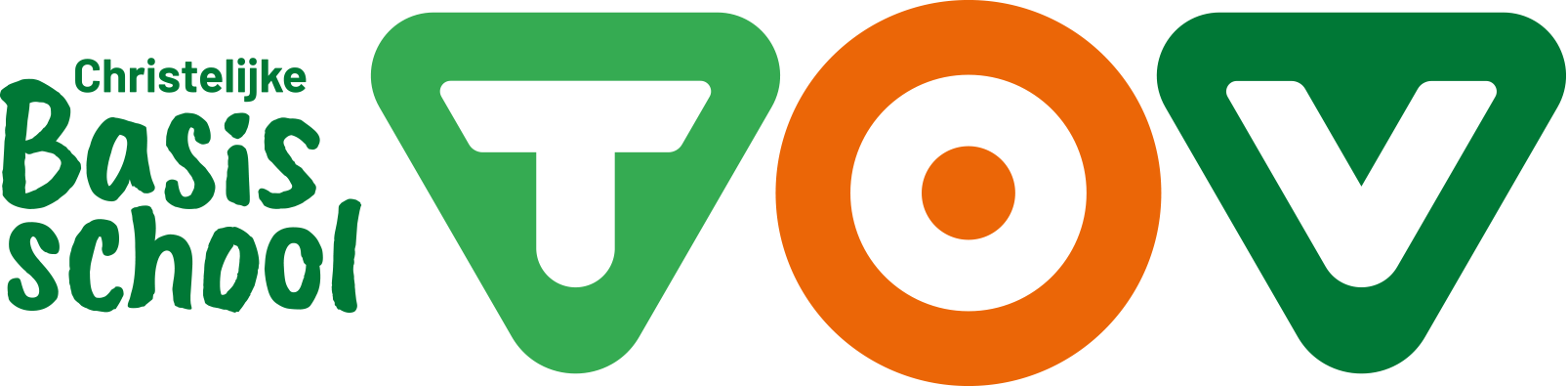 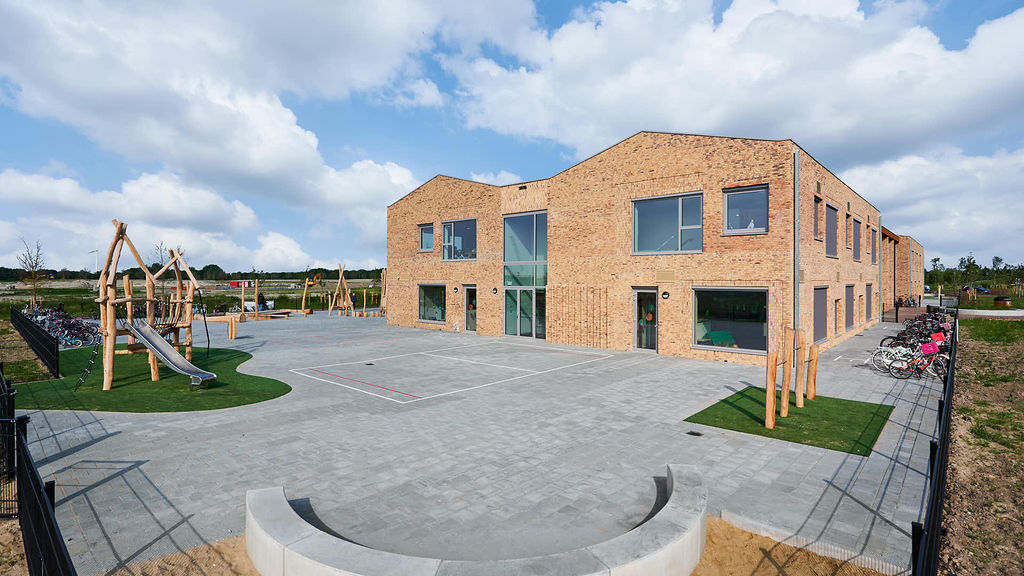 cbsTOVvoor Protestants Christelijk Basisonderwijs
Parklaan 7, 2742 MG WaddinxveenTelefoon: 0182-619862Email: directie@cbstov.nl 
Website: www.cbstov.nlVoorwoordDeze schoolgids is bedoeld voor ouders en/of verzorgers die één of meer kinderen op onze school hebben en voor ouders en/of verzorgers van toekomstige leerlingen. De schoolgids loopt parallel aan het schooljaarplan, waarin het beleid van de school staat beschreven en wordt jaarlijks bijgesteld. Naast de schoolgids is er een jaargids als bijlage van de schoolgids met de praktische en actuele informatie van het schooljaar.Wij geven in deze gids informatie over visie, uitgangspunten en doelen van ons onderwijs, maar ook over meer praktische zaken op onze school. Tegelijkertijd leggen we verantwoording af over onze manier van werken; u kunt lezen wat u van de school kunt verwachten en wat de school van u verwacht.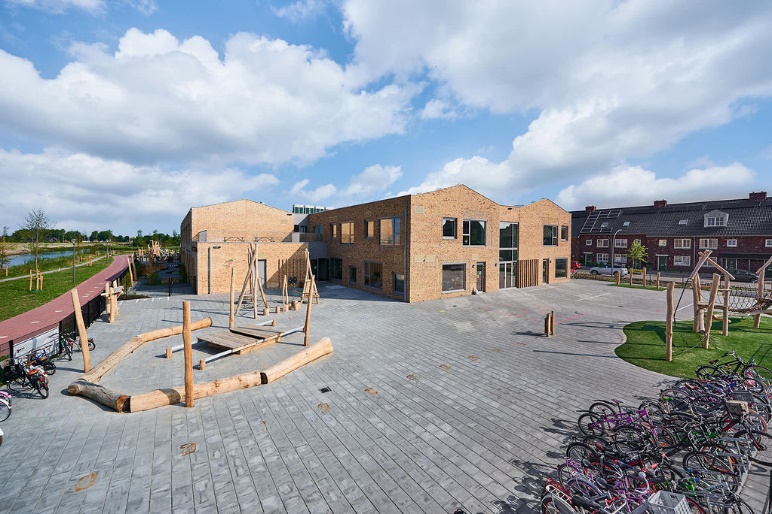 Sinds mei 2020 dragen wij de nieuwe naam cbsTOV. Een nieuw gebouw vraagt om een nieuwe naam. Als school maken we onderdeel uit van de vereniging SPCO-LEV. Lev is een Hebreeuws woord en betekent ‘hart’. Dat is het beginpunt van het doen en laten van de mens. Om dat vorm te geven is lef nodig, de moed om de uitdaging aan te gaan.De nieuwe naam van de school is TOV. Ook dit is een Hebreeuws woord en betekent ‘goed’. Behalve goed betekent het onder andere ook: gaaf, uitstekend/uitmuntend, plezierig, nuttig en aangenaam.TOV staat voor ons voor de woorden: Trots, Ontwikkeling en Verbindend.Trots mogen we zijn: op wie we zijn, op wie we zijn voor een ander. Trots zijn op wat we kunnen.Ontwikkeling: ons leven lang zijn we op weg. Elke dag leren we nieuwe dingen, zijn we in beweging, zijn we in ontwikkeling. Op school bereiden we ons voor op de toekomst.Verbindend: als mens staan we niet alleen, we horen bij elkaar. Als ouders, kind en school zoeken we naar de verbinding om op de juiste manieren tot leren te komen. Ook is er een verbinding met God. We zijn een christelijke basisschool. Dat betekent dat we de verhalen uit de bijbel vertellen. En dat we oog hebben voor de mensen om ons heen. Ook staan we in verbinding met de maatschappij om ons heen, dichtbij en ver weg.Naast goed betekent TOV ook plezierig. En dat is wat we willen: een plezierige plek om groot te worden.Mazzel TOV: met die woorden wensen we iemand geluk. Wat een mazzel TOV dat we op cbs TOV zitten!Wij wensen u veel leesplezier!
Team van cbsTOVVisie 1.1 Missie van de school“Samen talenten ontwikkelen”1.2 Visie van de schoolOnze school is een school:Waar we uitgaan van het christelijk geloof.Waar de driehoek ouder, kind en leerkracht met elkaar samen werkt in het belang van het kind.Waar pesten serieus genomen wordt.Waar cognitief, creatief en sociaal leren naast elkaar centraal staat.Waar je aan je eigen doelen mag werken.Waar je van je fouten mag leren.Waar we werken met veel projecten en eigen inbreng.Waar leerkrachten werken die kijken naar wat je al wel kan.Waar het team en kinderen leren van en aan elkaar.Waar kinderen worden gehoord, gezien en begrepen.Waar kinderen ervaren dat leren een levenslang proces mag zijn, waarbij je steeds stapjes vooruitzet. 1.3 Gepersonaliseerd lerenGepersonaliseerd leren is een manier om tegemoet te komen aan de individuele leerwensen van de leerling, maar ook om een leeromgeving te creëren waarin samenwerken en positieve wederzijdse afhankelijkheid centraal staat. Gepersonaliseerd leren moet niet verward worden met individueel leren. Bij individueel leren werken leerlingen naast elkaar, terwijl juist bij gepersonaliseerd leren wordt samengewerkt in projecten (maar met een focus op aansluiting bij de ontwikkeling van de leerling).Binnen de gepersonaliseerde leeromgeving geven wij de leerlingen ruimte, maar ook duidelijkheid en structuur. Zonder deze voorwaarden ontstaat er chaos en wanorde. Kinderen werken daarom met een weektaak, worden begeleid in het leren en werken. Om dit mogelijk te maken heeft iedere schooldag een gelijke lengte.Elke leerling start de dag met een half uur in de stamgroep. De dagplanning wordt doorgenomen, bijbelverhaal wordt verteld en opdrachten worden gemaakt. Soms worden actualiteiten besproken of wordt de sociale omgang gekoppeld aan het verhaal, waardoor de leerling werkt aan de burgerschapscompetenties en socialisatie.De dag wordt op dezelfde manier afgesloten zoals het begonnen is. Reflectie en evaluatie is een belangrijke fase in het onderwijsproces, zodat leerlingen de stof beter verwerken naar het lange termijn geheugen. Tijdens de dagafsluiting is het bijv. mogelijk dat leerlingen iets presenteren aan de stamgroep. Alle planningszaken maar ook de resultaten van het leerproces houdt de leerling bij in het persoonlijk portfolio. Iedere dag heeft een vast aantal onderwijsblokken. Tijdens deze blokken worden er diverse lessen gegeven. Deze lessen kunnen traditionele lessen zijn, zoals rekenen, taal, spelling, maar ook projecten, wereldoriëntatie, sociaal-emotionele ontwikkeling etc.. Leerlingen sluiten aan bij een instructie, maar het is ook mogelijk dat een leerling ervoor kiest (in overleg met de leerkracht) om zelfstandig te werken (evt met behulp van een Chromebook). Gepersonaliseerd leren geeft de school de gelegenheid om leerling in groepjes in te delen gebaseerd op hun niveau. Zo’n groepje kan een wisselende samenstelling hebben en ook variëren in niveau en in jaar.In ons onderwijs kijken we niet alleen naar wat de leerlingen presteren, maar vinden wij het belangrijk dat ze zich ook ontwikkelen op sociaal en persoonlijk gebied. Wij gaan uit van de visie van Biesta, die aansluit bij ons onderwijs. Vanuit deze visie bieden wij niet alleen onderwijs gericht op het aanleren van kennis, maar ook gericht op de persoonlijke ontwikkeling (denk aan zelfbeeld, talenten, veerkracht en weerbaarheid) en sociale ontwikkeling (de omgang met elkaar en de omgeving).  We zien het als een taak van de school om samen met u de kinderen op al deze vlakken te helpen ontwikkelen. We werken zo in ons onderwijs, maar komend jaar willen we hier bewust aandacht aan besteden en dit vastleggen in de portfolio's, zodat ook de leerlingen zicht krijgen op hun eigen ontwikkeling en groei, leren wat hun talenten zijn en hoe ze een mooi, uniek en evenwichtig persoon nu en in de toekomst kunnen zijn.  Concreet betekent dit: We komen samen in stamgroepen, samengesteld uit leerlingen van verschillende leeftijden binnen de unit die op vaste momenten bij elkaar zitten. Werken in divergente groepen afgestemd op cognitieve/sociaal-emotionele ontwikkeling/leeftijd in wisselende samenstellingen gedurende de dag.Werken binnen een unit met een team van onderwijsdeskundigen (leerkrachten en onderwijsassistenten) die allemaal een groep leerlingen kunnen begeleiden.Leerkrachten zijn verantwoordelijk voor alle leerlingen in de unit, wisselen ervaringen omtrent leerlingen met elkaar uit, bereiden samen lessen voor en de gesprekken worden gehouden/ rapporten worden geschreven voor een beperkt aantal (mentor)leerlingen.Instructies die worden gehouden op verschillende niveaus aansluitend op de ontwikkeling van (een groepje) leerlingen, waarbij we de leerlijnen van betreffende vak volgen.Verwerking van nieuwe leerstof en inoefening/onderhoud van al het geleerde vindt plaats op basis van afgesproken doelen.Werken met portfolio’s waarin leerkrachten en ouders samen met de leerlingen hun ontwikkeling kunnen volgen en doelen kunnen stellen.1.4 SPCO – LEVCbs TOV valt onder de stichting SPCO – LEV. LEV is een Hebreeuws woord en staat voor ‘Hart en Moed’ en ook voor ‘Leren en Vertrouwen’. Dit zijn de kernwaarden waar SPCO LEV zich de komende jaren op richt.
 
Hart en Moed horen, in onze ogen, onlosmakelijk bij elkaar. Wij geven vanuit ons Hart kennis en ervaringen door aan onze kinderen en we geven ze Moed om er in de wereld te durven zijn. 
SPCO LEV verzorgt onderwijs aan de Ichthusschool, Immanuelschool en de Rehobothschool in Boskoop en aan de Koning Willem-Alexanderschool en cbs TOV in Waddinxveen1.4.1 Uitgangspunten en ambities schoolbestuur“Leren, leren in vertrouwen”Het koersplan 2019-2023 geeft richting aan onze onderwijsgemeenschap. Deze koers is tot stand gekomen na gesprekken met leerkrachten, leerlingen, directies, intern begeleiders en ouders van alle scholen. LEV baseert zich bij haar visie voor de komende jaren op het koude koersplan (we bouwen voort op de ingeslagen weg) en daarnaast ook op het rapport “Ons onderwijs 2032” (Platform Onderwijs, 2016). LEV legt met dit document een stichtingsbrede missie en visie neer waarbij de verschillende scholen in hun school- en jaarplannen aansluiten. LEV hecht daarbij aan “eenheid in verscheidenheid”, waarmee scholen de ruimte en verantwoordelijkheid hebben om op eigen wijze gestalte te geven aan deze gedeelde visie. 1.4.2 Waar LEV voor gaat (visie)LEV richt zich de komende jaren op het realiseren van een kerncurriculum. Wij zoeken hiermee naar tijd en aandacht voor het uitdagen van professionals en leerlingen om in dialoog en samenwerking talenten van henzelf en de ander te ontdekken en ontwikkelen. LEV wil leerlingen toerusten (aanleren van vaardigheden) om actief deel te nemen aan onze dynamische maatschappij. Daarnaast wil LEV invloed uitoefenen op deze dynamische maatschappij door leerlingen te leren over binding, verantwoordelijkheid, loyaliteit, compassie en gemeenschapszin. Waarheidsvinding, argumenteren en omvang met feedback zijn daar voorbeelden van. LEV wil (de omgeving van) Boskoop en Waddinxveen laten zien en horen van deze toekomstperspectieven. (Profilering LEV).LEV is financieel gezond, bestedingen dragen doelmatig bij aan het onderwijskundig proces, kan risico’s opvangen en kan voldoende investeren in ontwikkelingen met daarbij in principe jaarlijks sluitende begrotingen per school. 1.4.3 Waar LEV voor staat (missie) LEV is een onderwijsgemeenschap waar bezielde professionals leerlingen uitdagen om zelfbewuste en empathische (mede-) mensen te worden. Vanuit ons geloof in Jezus Christus als de zoon van God, hechten we waarde en belang aan een Christelijke leer- en leefomgeving, waarbinnen voor alle kinderen ruimte is om in harmonie met zichzelf en de ander te zijn. Onderstaande uitspraken representeren onze missie voor de komende jaren:Wij hechten waarde en belang aan een Christelijke leer- en leefomgeving vanuit de kerngedachte: “Heb je naaste lief”. We geven hier praktisch vorm aan en leven dit voor.Wij erkennen en waarderen verschillen.Wij zorgen voor iedereen binnen LEV dat de basisbehoefte op orde zijn (autonomie, relatie en competentie)Wij staan open voor alle leerlingen en gedragen ons liefdevol naar hen.Wij staan voor wederzijds respect en acceptatie in de ontmoeting met de ander.Wij geven onze leerlingen ne professionals graag het volle vertrouwen om hun talenten te exploreren. Wij vragen van onze leerlingen en professionals verantwoordelijkheid te nemen voor hun eigen ontwikkeling en voor de wereld om hen heen.Wij stimuleren bij onze leerlingen een nieuwsgierige houding naar elkaar en naar de omgeving (andere culturen, internationalisering).Wij kijken totaal naar de gehele ontwikkeling van onze leerlingen.Wij zoeken voortdurend naar mogelijkheden tot een prikkelende en uitdagende (leer) omgeving, ook/juist voor de wereld van morgen. Situering van de school2.1 Het gebouwSinds mei 2020 staat onze school midden in de nieuwe wijk Triangel. Het schoolgebouw heeft 16 stamgroepruimtes en is zo ingericht dat ons onderwijs optimaal tot zijn recht komt. In het gebouw zijn naast de stamgroepruimtes een groepslokaal, twee ateliers, een podiumtrap met open ruimte en een speellokaal voor de gymlessen van leerjaar 1 t/m 3 aanwezig. De leerlingen van leerjaar 4 t/m 8 krijgen voorlopig nog gymlessen in de gymnastiekzaal ‘De Duikelaar’. Naar verwachting zal in 2023/2024 de gymzaal naast de school gebruiksklaar zijn. Rondom de school staan op het ruim aangelegde plein aantrekkelijke speeltoestellen. We zijn bezig met het opzetten van een vergroeningsplan voor het plein, oftewel het plein is nog in ontwikkeling.2.2 SchoolgrootteDe leerlingen zijn bij aanvang van de dag verdeeld in stamgroepen van ongeveer 21 tot 27 leerlingen. De stamgroepen in unit 1 starten in september met een kleiner aantal, omdat in de loop van het schooljaar nieuwe kinderen instromen. Ons streven is om de leerlingen in homogene groepen groepsdoorbrekend onderwijs te bieden. Met homogeen bedoelen we dan leerlingen met hetzelfde ontwikkelingsniveau en/of onderwijsbehoeften.  In de jaargidsbijlage kunt u de verdeling van het huidige schooljaar lezen.Aanmelding van uw kind3.1 Wanneer moet en mag een kind naar de basisschool?
In de Wet Primair Onderwijs (WPO) is dit als volgt geregeld:Een kind mag direct, als het vier jaar geworden is, naar de basisschool. Wanneer u uw kind heeft aangemeld bij de schoolleiding d.m.v. een formulier, krijgt u bericht dat uw kind op de dag na zijn/haar verjaardag op school mag komen.Als uw kind vijf jaar is geworden, moet het naar school, omdat uw kind op de eerste schooldag van de volgende maand leerplichtig wordt. Eigenlijk kan beter gezegd worden dat u als ouder "leerplichtig" wordt. Want op u rust niet alleen de verplichting uw kind van vijf jaar op school in te laten schrijven, wat in de meeste gevallen al is gebeurd, maar dan begint ook de verplichting ervoor te zorgen dat uw kind de school bezoekt. Naast deze verplichting is het uiteraard verstandig dat uw kind zoveel mogelijk de school bezoekt om zo weinig mogelijk van het leerproces te missen. Omdat het kan voorkomen dat een normale schoolweek van 26,5 uur een te zware belasting voor zo'n vijfjarige kleuter is, is er een bijzondere verlofregeling getroffen. U mag uw vijfjarige kind ten hoogste vijf uur per week thuishouden, indien er sprake is van een te zware belasting, als u dit maar tijdig bespreekt met de schoolleiding. Zodra uw kind zes jaar is geworden houdt deze regeling op. Een kind mag dan uitsluitend thuis gehouden worden als het echt niet naar school kan, bijv. omdat het ziek is. Vanaf deze leeftijd gelden alleen de extra-,vakantieverlof- en buitengewoon verlofregelingen zoals elders vermeld in deze schoolgids.3.2 Persoonlijk gesprekDe aanmelding van nieuwe leerlingen loopt via directie en intern begeleider (zij-instroom). In een persoonlijk gesprek met de directie of MT lid krijgen de ouders informatie over het karakter van de school, de Protestants Christelijke identiteit, het meedoen aan de daaruit voortvloeiende activiteiten en de wijze waarop het onderwijs georganiseerd is. Uiteraard kunt u ook geheel vrijblijvend een afspraak maken voor een rondleiding en een oriënterend gesprek. U kunt ons hiervoor telefonisch bereiken (0182-619862) of via een aanvraagformulier op de website(www.cbstov.nl). Een kennismakingsgesprek vindt plaats in onderling overleg.3.3 Aanmelding en inschrijvingOnze school staat in principe open voor elk kind vanaf 4 jaar. Voorwaarde hierbij is wel dat de ouders de grondslag van de school respecteren en kunnen beloven betrokken te zijn en blijven bij alle activiteiten die hieruit voortvloeien. Een inschrijving kan alleen doorgang vinden als kan worden voldaan en indien er een gegronde verwachting is dat: Het team het betreffende kind kan begeleiden zonder dat het betreffende kind of de andere kinderen daardoor te kort komen;Het betreffende kind, de andere kinderen en het team zich veilig kunnen (blijven) voelen;Het onderwijsleerproces van het betreffende kind of van de andere kinderen niet belemmerd zal worden;Het kind zindelijk en zelfredzaam (kan zelf aankleden, jas/schoenen aantrekken) is op het moment dat het kind voor het eerst naar school komt.
In het kader van Passend onderwijs melden ouders hun kind aan bij de school van hun keuze. De school heeft de zorgplicht voor kinderen die extra ondersteuning behoeven.
De school heeft de taak het kind een passende onderwijsplek te bieden – op de eigen school, of op een andere school in het reguliere onderwijs of in het speciaal (basis) onderwijs. Voordat tot inschrijving/plaatsing kan worden besloten, dient de school over voldoende duidelijke gegevens rond de voorgeschiedenis van het aangemelde kind te beschikken (o.a. via de ouders), teneinde met de ouders na te gaan of de school de ondersteuning of de voorzieningen kan bieden die het aangemelde kind nodig heeft. De mogelijkheden voor kinderen met een extra ondersteuningsbehoefte kunt u vinden in ons Schoolondersteuningsplan (SOP). 3.4 WengelegenhedenHeeft u uw kind aangemeld en is het toegelaten? Dan neemt de school zes weken voor plaatsingsdatum contact met u op voor een intakegesprek door een leerkracht uit unit 1 en om de wengelegenheden van uw kind af te spreken. Om uw kind alvast te laten wennen aan de nieuwe omgeving draait uw kind voordat het vier jaar is een aantal dagdelen met de stamgroep mee. Dit gebeurt in onderling overleg. Na zes weken basisschool maakt de mentor van uw kind een afspraak om naar uw bevindingen te vragen en de eerste ervaringen met het kind met u te delen. Het teamAan de school zijn 23 leerkrachten, een vakleerkracht gym, begaafdenspecialist, ICT’er en vier onderwijsassistenten/leerkrachtondersteuneres verbonden. Het managementteam bestaat uit: de directeurde intern begeleiders4.1 Andere taken van het team Naast het lesgeven aan een groep en de daarbij behorende werkzaamheden van voorbereiden, correctie en registratie van leerling gegevens, heeft ieder teamlid ook andere taken binnen de schoolorganisatie. De IB-er (intern begeleider) is belast met de coördinatie tussen leerkrachten, ouders en derden als het gaat om kinderen die extra ondersteuning nodig hebben vanwege leer- of gedragsproblemen. De ICT-er verzorgt het onderhoud van de digiborden/touchscreens, chromebooks, computers en de bijbehorende programmatuur. De leerkracht kan bijv. zitting hebben in een activiteitencommissie (samengesteld uit leerkrachten en ouders) of medezeggenschapsraad (MR).  Binnen de school hebben teamleden ook specifieke taken, b.v.  lees-, taal- of rekencoördinator, ARBO-coördinator, begaafdenspecialist, bedrijfshulpverlener (BVH), enz.  Alle leerkrachten hebben op deze wijze hun niet-lesgevende taken en op deze manier is iedereen medeverantwoordelijk voor het goed laten verlopen van alle schoolse activiteiten.4.2 ProfessionaliseringDe professionaliteit van onze medewerkers speelt een belangrijke rol voor de kwaliteit van ons onderwijs. Om de kwaliteit te vergroten willen wij ons ieder jaar verder specialiseren. Verdieping vindt plaats tijdens studiedagen en tijdens intervisies, door samen leren met en van elkaar. Ieder jaar wordt een nieuw nascholingsplan opgesteld, waarin staat vermeld welke cursussen en opleidingen door collega’s worden gevolgd.  4.3 Wijze van vervanging Vervanging bij scholing
De leerkrachten nemen jaarlijks deel aan nascholing. Vaak worden deze cursussen einde van de middag of ´s avonds gegeven. Mocht de scholing overdag zijn, dan wordt door de directie voor vervanging gezorgd.Bij ziekte regelt de directeur de vervanging
In eerste instantie zal zij de invallerspool raadplegen of daar een leerkracht beschikbaar is.
Indien niemand aanwezig is, kan het mogelijk zijn dat de leerkracht die als duo-partner ook voor dezelfde stamgroep staat, de zieke leerkracht kan/wil vervangen. Het kan natuurlijk voorkomen dat van deze lijst geen enkele invaller beschikbaar is. Het naar huis sturen van een groep is het laatste redmiddel, maar kan helaas soms niet worden voorkomen. Het is mogelijk dat leerkrachten met een bijzondere taak dan wel op school aanwezig zijn, maar de zieke leerkracht niet kunnen vervangen, omdat er allerlei afspraken en werkzaamheden gepland staan voor zo’n dag, die uitstel niet mogelijk maken.4.4 StagebegeleidingOnze organisatie geeft aankomende leerkrachten de gelegenheid praktische vakkennis op te doen middels "stage lopen". Door de scholen van onze stichting zijn er afspraken gemaakt met INHolland en de Driestar over de begeleiding van stagiaires. In het kader van deze “opleiding in school”- afspraak werd de ICO-opleiding (interne coach opleiding) gevolgd door een leerkracht. Deze ICO-er coördineert  het aantal stageplaatsen, de groepen waarbinnen de stage mogelijk is en begeleidt, in samenwerking met de betreffende leerkracht, de studenten in onze school. De groepsleerkracht(en) van de groep waarin stage wordt gelopen, heeft een mentorfunctie en begeleidt de stagiaire bij de voorbereiding en uitvoering van de stagelessen.4.5 LIO stagiaire Een LIO (leraar in opleiding) is een vierdejaars stagiair(e). De betreffende student moet gedurende een aantal maanden de groep geheel zelfstandig een aantal dagen per week begeleiden. Voorafgaand aan de aanname van een LIO stagiaire gaat een sollicitatieprocedure. Bij geschiktheid kan de stagiaire worden geplaatst in een groep. Ouders5.1 Gesprekken met oudersWe stellen een goede en open relatie met ouders erg op prijs. We hebben immers een gezamenlijk doel: een optimale en harmonieuze ontwikkeling van uw kind op onze basisschool. Dat een goed contact tussen ouders en school ten goede komt aan uw kind(eren), blijkt elk jaar opnieuw. Indien nodig vinden dan ook regelmatig gesprekken plaats. Oudervertelgesprek Na de zomervakantie worden de ouders van leerjaar 3 tot en met 8 in de derde week uitgenodigd om aan de (nieuwe) groepsleerkracht te vertellen wat u graag kwijt wil over uw kind. Op deze manier krijgen de leerkrachten de meest actuele informatie over uw kind uit de eerste hand. Indien nodig wordt er na zes weken een vervolgafspraak gemaakt.VoortgangsgesprekkenWij kennen voortgangsgesprekken, verplichte portfolio-avond in februari, waarbij de kinderen ook verwacht worden en een eventueel overgangsgesprek. Daarnaast vinden gedurende het jaar portfolio inloopmomenten plaats, waarbij de kinderen hun portfolio aan ouders laten zien. Indien er zorgen zijn over de ontwikkeling van uw kind, dan vinden er elke 6 weken een gesprek met u plaats. Contact met de mentorDe mentor van uw kind is de leerkracht waarbij uw kind in de stamgroep zit. Uw kind zit tijdens de start, het eten/drinken, Godsdienst, SOVA en de afsluiting bij zijn mentor in de klas. De mentoren hebben geen vaste spreekuren, maar u bent na schooltijd altijd welkom. Zijn er onverhoopt vragen of problemen, wacht dan niet tot een ouderavond, maar neem contact op met de mentor van uw kind. Dit kunt u makkelijk doen via het ouderportaal. Telefonisch contact is ook altijd mogelijk. 5.2 InformatiebriefAan het begin van het schooljaar worden ouders geïnformeerd middels een brief vanuit de stamgroep van het(de) kind(eren). De leerkrachten vertellen dan over de gang van zaken in het komende schooljaar.5.3 Nieuwsbrief / ouderportaal basisonlineVia het ouderportaal van basisonline wordt u op de hoogte gehouden van het nieuws in de school. Nieuwsberichten zullen regelmatig geplaatst worden, zeker elke drie weken wordt er een nieuwsbericht geplaatst. Vanuit de unit zal er elke drie weken een nieuwsbrief van de leerkrachten zijn. Op het ouderportaal vindt u eveneens foto’s van activiteiten in de school, de agenda en heeft u de mogelijkheid berichten te sturen naar de leerkracht en uw kind ziek te melden.5.4 Ouderportaal ParnasSysElk gezin krijgt een toegangscode voor het ophalen van informatie over hun eigen kinderen op het ouderportaal. Het ouderportaal is gekoppeld aan Parnassys, het leerlingadministratie en -volgsysteem. U vindt er gegevens zoals u die bij de eerste inschrijving aan de school doorgaf. U kunt ze controleren en evt. online aanpassen. Daarnaast vindt u er o.a. absentie, toetsuitslagen, rapporten, gespreksverslagen enz. Een nadere uitleg staat op de website. Daarnaast heeft de nieuwe website een eigen ouderinlog waarop alle informatie over de groep van uw kind beschikbaar is, zoals hierboven beschreven. 5.5 Medezeggenschapsraad en Gemeenschappelijke MedezeggenschapsraadWat is de Medezeggenschapsraad (MR)?De MR is een overlegorgaan, te vergelijken met de ondernemingsraad, en bestaat momenteel uit vier ouders en vier leerkrachten. De MR behandelt zaken van bestuurlijke aard op schoolniveau. De ouders en leerkrachten kiezen hun eigen vertegenwoordigers in de MR. De MR vergadert ongeveer 6 keer per jaar. Twee (oud)vertegenwoordigers van de MR zitten in de GMR, de gemeenschappelijke medezeggenschapsraad.Waar praat de MR over en welke rechten heeft zij?Door het opstellen van beleid probeert de school een zo goed mogelijk schoolklimaat voor uw kinderen te scheppen. Dit beleid wordt ook besproken in de MR. Over belangrijke besluiten is instemming van de MR nodig, zoals bijvoorbeeld het schoolplan, schooltijden, het zorgplan en regels op het gebied van veiligheid en gezondheid. Het instemmingsrecht houdt in dat de school pas een besluit over deze onderwerpen mag nemen als de MR het met dat besluit eens is. Bij andere besluiten moet de school de MR om advies vragen, zoals bijvoorbeeld bij het besteden van middelen die de school ontvangt, het deelnemen aan onderwijskundige vernieuwingen en hoe de buitenschoolse opvang geregeld moet worden. Het adviesrecht houdt in dat het bestuur een besluit over deze onderwerpen kan nemen ook als de MR negatief adviseert.De MR probeert zo actief mogelijk te zijn door ook ongevraagd onderwerpen onder de aandacht van de school te brengen waar volgens hen geen of onvoldoende aandacht aan besteed wordt.De MR van CBS TOV bestaat uit de volgende leden: Namens de ouders: Natalie BerghoefSilla van Westing-WendtLiliane Janssen Mieneke RoetmanNamens de leerkrachten:Marjolein Pennings (secretaris)Carine LegersteeMartine van der Vaart Tim TeeuwenMocht u vragen hebben aan of voor de MR dan kunt u ons mailen (mr@cbstov.nl) of iemand aanspreken van de oudergeleding.Wat is de Gemeenschappelijke Medezeggenschapsraad (GMR)De Gemeenschappelijke Medezeggenschapsraad (GMR) De GMR wordt gevormd door vertegenwoordigers uit de MR-en van de vijf scholen van de stichting. Dit zijn:uit Boskoop: de Rehobothschool, de Ichthusschool en Immanuëlschooluit Waddinxveen: CBS TOV en de Koning Willem-AlexanderschoolDe GMR behandelt bestuurlijke, rechtspositionele en alle andere voor alle scholen belangrijke zaken. De raad bestaat uit de leden van de verschillende MR-en, één lid uit de oudergeleding en één lid uit de leerkrachtengeleding van iedere MR. De leden worden gekozen uit de leden van de Medezeggenschapsraden en wel een ouder en een leerkracht per MR. Er wordt 6 tot 8 keer per jaar vergaderd. GMR bezetting namens CBS TOV: namens de ouders Natalie Berghoef en namens de leerkrachten Anne-Karin Lok.
5.6 ActiviteitenOuders zijn op onze school actief op verschillende terreinen: als contactouder binnen de groep, hulp bij het organiseren van activiteiten zoals schoolreis, fotograaf etc., klusjes, tijdens sport- en speldagen, schoonmaken van het lokaal, begeleiding bij excursies, enz. Deze hulp van ouders wordt door het team erg gewaardeerd en maakt het mogelijk om iets extra’s voor de kinderen te doen.
Deze lijst van helpende ouders is zeker niet compleet. Wees dus alert op vragen in het ouderportaal.  De verzekering Wettelijke Aansprakelijkheid is van toepassing op helpende ouders/verzorgers.5.7 ContactoudersVanaf leerjaar een heeft elke groep een of twee contactouders. Deze ouders regelen de hulp die de leerkracht van uw kind nodig heeft voor activiteiten binnen en buiten de school.5.8 OuderpanelDe school heeft een ouderpanel die drie keer per jaar ouders uitnodigt om over een bepaald onderwerp met elkaar te praten. Hierbij wordt gevraagd naar de input met betrekking tot zaken die spelen in de school. 5.9 SchoonmaakavondenUit de oudertevredenheidspeilingen blijkt telkens weer hoe belangrijk ouders hygiëne op school vinden. De dagelijkse schoonmaak is niet voldoende om het gebouw goed schoon te houden, daarvoor wordt het gebouw te intensief gebruikt. Omdat zo massaal is aangegeven dat hygiëne op prijs wordt gesteld, is besloten alle ouders in te roosteren in een schoonmaakrooster. De MR heeft hiermee ingestemd. Zo kan viermaal per jaar de school een goede schoonmaakbeurt krijgen en blijft de school schoner. Al naar gelang het aantal schoolgaande kinderen uit een gezin, moeten de ouders aan een avond deelnemen. Deelname is verplicht, onderling mag geruild worden. Ook de leerkrachten zijn op deze avonden ingedeeld.    5.10 Oudercafe Een aantal keer per jaar is er voor ouders de mogelijkheid om in de ochtend bij elkaar te komen op school samen met de directie en intern begeleider. Op deze ochtenden gaan we met elkaar in gesprek over zaken die bij u als ouder op dat moment spelen. Daarnaast is het een informeel samenzijn onder het genot van een kopje koffie of thee.        5.11 OuderkijkochtendEen aantal ochtenden in het jaar bent u van harte welkom voor een kijkochtend in de klas van uw kind. U ontvangt via de leerkrachten in BasisOnline een uitnodiging om u hiervoor in te schrijven. Op die ochtenden wordt u uitgenodigd om een half uurtje een les bij te wonen.         5.12 Ouderbijeenkomst Tweemaal per jaar is er een ouderbijeenkomst. Tijdens deze bijeenkomst kunt u kennismaken met de ouders van de stamgroep van uw kind(eren). De eerste is in het begin van het schooljaar van 08.25 - 08.40 uur en de tweede in januari tussen 13.30 - 14.00 uur. Kwaliteitsbeleid6.1 Schooljaarplan 2022 – 2023Dit schooljaarplan zal het team zich in het kader van het schooljaarplan richten op:ProfessionaliseringHoge verwachtingen/aandacht voor goed scorende leerlingenZicht op ontwikkelingDaarnaast zullen de doelen van schooljaar 2021/2022 worden geborgd: rekenen, begrijpend lezen, ouderbetrokkenheid en didactisch handelen6.2 Toetsen 6.2.1 LeerlingvolgsysteemOm de ontwikkeling van uw kind goed te kunnen volgen, hanteren we een leerlingvolgsysteem. Dat is een samenhangend systeem van observaties en toetsen, waarmee de ontwikkeling van elke leerling in kaart te brengen is en waaruit op signalering ook diagnostisering volgt. Deze gegevens worden vastgelegd in een digitale leerling administratiesysteem (ParnasSys).  ParnasSys is een volledig online administratiesysteem, die voor directie en alle leerkrachten toegankelijk is. De hele schoolloopbaan van de leerling wordt op deze manier centraal verzameld. Met de invoer van resultaten kunnen er analyses van de resultaten worden gemaakt, waardoor er een totaalbeeld van de leerling ontstaat.  Leerlingvolgsysteem kleutersOns leerlingvolgsysteem voor kleuters “Kijk” laat de ontwikkelingen van de kleuters duidelijk zien. De geboortedatum is hierbij niet doorslaggevend. De resultaten worden gebruikt bij het onderwijs aan het kind in de volgende groep en in de rapportage naar de ouders toe.6.2.3  ToetskalenderJaarlijks wordt een toetskalender samengesteld, waarop de momenten van afname van toetsen zijn vastgelegd. Dit zijn methodegebonden toetsen en methode-onafhankelijke toetsen van CITO voor alle groepen op de verschillende vakgebieden. 6.2.4 CITO toetsen leerjaar 3 tot en met 8Naast de methode afhankelijke toetsen, die direct na het behandelen van de lesstof worden afgenomen, worden in alle groepen voor het technisch en begrijpend lezen, spelling, rekenen en woordenschat onafhankelijke CITO toetsen afgenomen. In leerjaar 6,7 en 8 wordt ook cito Taalverzorging afgenomen. Ieder jaar zijn dit twee toetsmomenten en worden de resultaten met de ouders besproken. De resultaten zijn in het ouderportaal en in de rapporten te vinden. In groep zes en zeven wordt er met behulp van Onderwijs Transparant gekeken naar de ontwikkeling op voortgezet onderwijsniveau. In groep acht wordt aan de hand van het LVS en de Route 8 eindtoets bekeken, welke school voor voortgezet onderwijs het beste aansluit bij de mogelijkheden van de leerling. De Route 8 eindtoets is de laatste toets in de reeks; deze bekijkt nogmaals op welk niveau een leerling op de hoofdvakken presteert. De schoolscore van deze toets kan fluctueren, afhankelijk van het niveau van de leerlingen binnen de groep.6.3 SchoolresultatenEindscores van de toetsen vormen niet alleen de enige wegingsfactor voor de kwaliteit van ons onderwijs. Wij vinden het ongewenst als slechts kille cijfers voor ouders een reden vormen een school te kiezen. Een school is meer dan alleen maar cijfers. De werkhouding, de motivatie en het welbevinden van uw kind staat centraal. Dit monitoren wij door middel van ons observatiemiddel ‘Zien’, de veiligheidsmonitor en een (leerling)tevredenheidspeiling. Kinderen die in het verleden op grond van hun leervermogen of hun gedrag naar de speciale school voor basisonderwijs (SBO) werden verwezen, proberen we nu zo veel mogelijk op school te houden. Hun toets-uitslagen tellen wel mee voor het gemiddelde van de school. Hieronder ziet u het percentages leerlingen dat het fundamentale niveau en het streefniveau behalen. Fundamenteel niveauDit is het percentage leerlingen dat met de eindtoets het basisniveau voor taal en rekenen behaalt. Dit wordt het fundamentele niveau of 1F genoemd. Iedere leerling zou dit niveau aan het einde van de basisschool moeten behalen. Voor alle basisscholen in Nederland is de signaleringswaarde (minimale waarde) voor het fundamentele niveau 85%. Dus: op alle scholen moet 85% van de leerlingen het basisniveau halen, anders is dat een signaal voor de inspectie. Op dit moment scoren wij op het fundamenteel niveau ruim boven de minimale waarde met 92.75%, maar nog onder het landelijk gemiddelde. Hiermee zijn wij nog niet tevreden. Wij streven ernaar om dit niveau hoger te krijgen naar minimaal 97%. StreefniveauDit is het percentage leerlingen dat met de eindtoets het hogere niveau voor taal en rekenen behaalt. Dit wordt het streefniveau of 2F (taal) en 1S (rekenen) genoemd. Het streven is dat zoveel mogelijk leerlingen dit niveau aan het einde van de basisschool behalen. Voor elke basisschool in Nederland is de signaleringswaarde (minimale waarde) voor het streefniveau apart bepaald. Hoeveel procent van de leerlingen het hogere niveau moet behalen, verschilt dus per school. Voor cbs TOV ligt de signaleringswaarde op 49%. De inspectie kijkt eerst goed naar kenmerken van de leerlingen (en van hun ouders) om de verwachting te bepalen. Heeft een school meer leerlingen die meer aandacht nodig hebben, dan ligt de signaleringswaarde van de inspectie lager.Op streefniveau scoren we boven de signaleringswaarde met 55% en net onder het landelijk  gemiddelde van vergelijkbare scholen. Toegespitst op de afzonderlijke vakken zien we dat rekenen achterblijft op het 1S niveau in vergelijking met taal. Om die reden is rekenen een speerpunt voor dit schooljaar. Zowel op gebied van instructie als op het gebied van rekenaanbod zijn verbeteringen ingezet. Wij hebben de ambitie om voor rekenen het percentage 1S leerlingen op 50% te krijgen. Daarnaast zetten we volgend jaar in op hoge verwachting en betere aandacht voor de goed scorende leerlingen.Gemiddelde eindtoetsscoresDe Inspectie van het Onderwijs controleert of het onderwijs op scholen van voldoende niveau is. Ze kijkt hiervoor onder meer naar de resultaten van leerlingen op de eindtoets. Het beoordelen van de resultaten werd tot en met 1 augustus 2020 gedaan op basis van de gemiddelde score van leerlingen. Dit is veranderd: vanaf 1 augustus 2020 kijkt de inspectie naar referentieniveaus.De gemiddelde score van de school wordt vergeleken met de ondergrens van de inspectie.In deze tabel zijn de resultaten van de afgelopen jaren te zien. Er is een daling waarneembaar bij de eindtoets 2018-2019. De eindtoets 2020-2021 viel onder de ondergrens van de inspectie. De eindtoets 2021-2022 laat een mooie groei zien. Wij streven ernaar om dit schooljaar boven het gemiddelde te scoren. Er zijn diverse acties ingezet om dit te bereiken. De leerkrachten volgen een EDI-scholing, we hebben een verbetertraject met stichting leerKRACHT op het gebied van rekenen en begrijpend lezen en er is specifieke aandacht voor automatiseren mbv Bareka.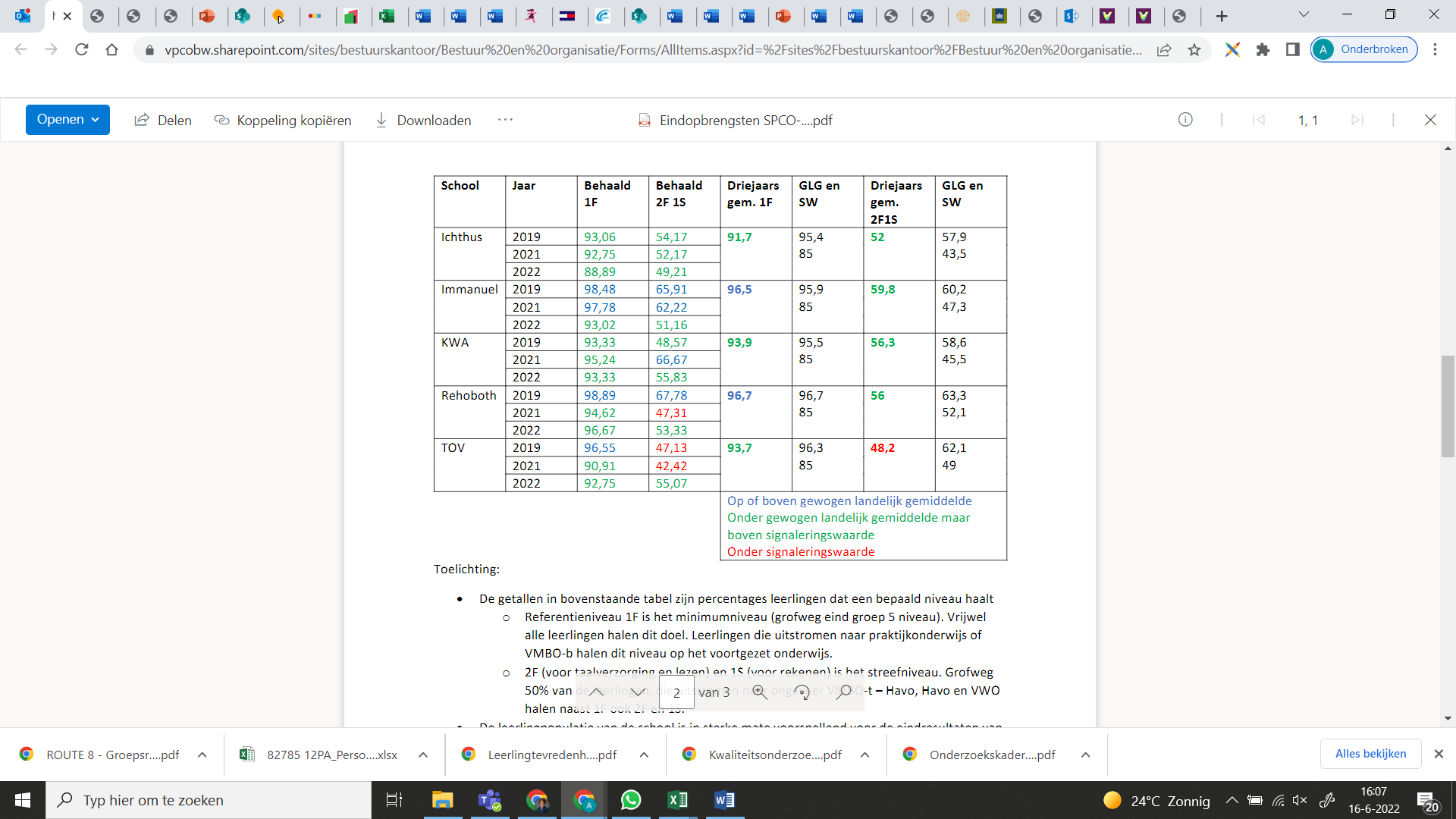 De uitstroom van leerlingen naar het voortgezet onderwijs is divers: van praktijkonderwijs (PRO) tot voorbereidend wetenschappelijk onderwijs (VWO)(afbeelding 1).Afbeelding 1.  Resultaten van de uitstroom van de afgelopen vijf jaar in procenten.6.4 Methodevervanging2022 – 2023Methode voor studerend lezenHoe dingen worden georganiseerdGepersonaliseerd leren-stamgroepenSinds september 2019 wordt de dag gestart in stamgroepen. Een stamgroep is een groep kinderen van verschillende leeftijden (binnen een unit) door elkaar. Deze stamgroepen komen een aantal keer per dag bij elkaar: bij het begin van de dag (inloop en godsdienst), tijdens het eten en drinken, tijdens de lunch en bij de afsluiting van de dag. Voordeel van het werken in stamgroepen is dat kinderen van en aan elkaar leren, door bijvoorbeeld met de groep te bespreken/laten zien wat ze die dag hebben geleerd. Jongere kinderen leren van oudere kinderen en de oudere kinderen zien hoeveel ze al gegroeid zijn t.o.v. de jongere kinderen. Daarnaast leren ze rekening te houden met elkaar, zorgen voor elkaar. Elk kind is altijd een keer jongste, middelste en oudste. Dat komt de persoonlijke ontwikkeling van het kind ten goede. Er zijn namelijk vanzelfsprekende rolwisselingen. Je bent een keer hulpvrager en een keer hulpgever. Rolwisselingen stimuleren ook het ontwikkelen van potentiële leiderschapskwaliteiten en elkaar helpen wordt een natuurlijke bezigheid. De stamgroepen vormen een mooi uitgangspunt om het gepersonaliseerd leren verder te kunnen gaan ontwikkelen. 7.2 Zelfstandig werkenZelfstandig werken is voorwaarde voor het optimaal kunnen begeleiden van de kinderen. Hiermee wordt al begonnen in leerjaar 1. De kinderen in unit 2 en 3 (leerjaar 4,5,6 en leerjaar 7,8) werken met dag- en met weektaken. Op het moment dat de leerkracht aan een kleine groep instructie geeft, zijn de andere leerlingen bezig met een zelfstandige verwerkingsopdracht. Hierdoor krijgen alle kinderen een moment van aandacht van de leerkracht. Kinderen die meer stof aankunnen, krijgen een andere instructie (uitdagender en verdiepend) dan leerlingen die moeite hebben met een vak. Voor kinderen die moeite hebben met de stof worden indien nodig aangepaste afspraken gemaakt. Chromebooks worden door alle kinderen gebruikt bij het zelfstandig werken met rekenen en bepaalde andere vakken.7.3 HuiswerkWaarom huiswerk? Wij willen bereiken dat de kinderen zelfstandig zonder directe controle een opdracht kunnen uitvoeren. De kinderen moeten via leerwerk algemene kennis op doen, op deze manier wordt het geheugen getraind. Tevens is het maken en leren van huiswerk een voorbereiding op het voortgezet onderwijs. 
Aan de hand van een ouderpanel over huiswerk zijn de volgende afspraken gemaakt. Aan het begin van het schooljaar wordt tijdens de informatieavond in iedere groep over het huiswerk toelichting gegeven en vertelt de leerkracht wat de ouders kunnen verwachten. De groepsleerkracht zal tijdig het huiswerk met de data waarop het ingeleverd moet zijn of getoetst zal worden, mailen naar de ouders. Aan het begin van het schooljaar ontvangen de ouders een overzichtsblad met wat er in iedere groep aan huiswerk gegeven wordt. Dit overzicht is op de website te vinden. Ouders ontvangen regelmatig tips over hoe ze thuis met huiswerk aan de slag kunnen gaan.Het maken van een spreekbeurt wordt elk jaar besproken in de klas. Daarnaast krijgen de kinderen vanaf leerjaar 5 een formulier mee naar huis met een stappenplan. In leerjaar 5 houdt de leerkracht zelf een voorbeeldspreekbeurt. 7.4 Naar het voortgezet onderwijsIn de maand augustus of september wordt voor de ouders van de leerlingen van leerjaar 8 de informatiebrief meegegeven over de overgang van de basisschool naar het voortgezet onderwijs. Tijdens een gesprek in november met u als ouder en uw kind krijgt u een voorlopig advies met betrekking tot de schoolkeuze. Dit advies is gebaseerd op de resultaten van de afgelopen jaren, werkhouding, persoonsvorming en ervaringen van de leerkracht en de Intern Begeleider. De gesprekken om tot een uiteindelijke schoolkeuze te komen, worden gehouden in de maand februari. U krijgt schriftelijk een definitief schooladvies. Dit advies wordt in een gesprek toegelicht. De leerkracht vult voor de aanmelding van uw kind een digitaal dossier in voor de overgang naar het voortgezet onderwijs. Een kopie van dit dossier ontvangen de ouders en na uw goedkeuring wordt het digitaal door de school verstuurd. Het inschrijfformulier dat ouders van de betreffende VO school ontvangen moet ingevuld ingeleverd worden bij de leerkracht van leerjaar 8.De overdracht van leerling gegevens gaat via een digitaal systeem naar de school van voortgezet onderwijs (VO) die de ouders hebben gekozen. Aansluitend vindt een gesprek plaats met een brugklascoördinator van de ontvangende school.  Passend onderwijs8.1 ToelichtingPer 1 augustus 2014 is Passend Onderwijs officieel van start gegaan in het basisonderwijs en het voortgezet onderwijs. In onze regio is een samenwerkingsverband gevormd van alle basisscholen en scholen voor speciaal onderwijs. Officieus zijn er al jaren veranderingen gaande. Op de site www.passendonderwijs.nl kunt u veel leesbare informatie vinden, die u vertelt wat Passend Onderwijs betekent. Informatie over het samenwerkingsverband waar de school onder valt kunt u vinden op www.swv-po-mh.nl.8.2 SchoolondersteuningsprofielEenmaal in de vier jaar wordt door de schoolbesturen een ondersteuningsprofiel vastgesteld, waarin zij afspraken vastleggen over de organisatie en de bekostiging van de onderwijsondersteuning. Die afspraken gaan over:
de wijze waarop een samenhangend geheel van ondersteuningsvoorzieningen binnen en tussen de scholen wordt georganiseerd met als doel dat leerlingen een ononderbroken ontwikkelingsproces kunnen doormaken en leerlingen die extra ondersteuning nodig hebben een zo passend mogelijke plaats in het onderwijs krijgen;De procedure en criteria voor de verdeling, besteding en toewijzing van ondersteuningsmiddelen en ondersteuningsvoorzieningen aan de scholen, inclusief een meerjarenbegroting;De procedure en de criteria voor de plaatsing van leerlingen op de speciale scholen voor basisonderwijs in het samenwerkingsverband, op scholen voor speciaal onderwijs en op scholen voor speciaal en voortgezet speciaal onderwijs;De procedure en het beleid met betrekking tot de terugplaatsing of overplaatsing naar het basisonderwijs van leerlingen van scholen voor speciaal onderwijs en speciaal en voortgezet speciaal onderwijs voor wie de periode waarop de toelaatbaarheidsverklaring, bedoeld in artikel 40 lid 10 van de Wet op de expertisecentra, betrekking heeft, is verstreken;De beoogde en bereikte kwalitatieve en kwantitatieve resultaten van het onderwijs aan leerlingen die extra ondersteuning behoeven en de daarmee samenhangende bekostiging;De wijze waarop aan de ouders informatie wordt verstrekt over ondersteuningsvoorzieningen en over de onafhankelijke ondersteuningsmogelijkheden voor ouders;De wijze van bekostiging van het speciaal onderwijs en het speciaal basisonderwijs.8.3 Extra ondersteuningPlaatsing van kinderen die extra ondersteuning en aandacht behoeven, hangt af van de mogelijkheden die er op school zijn. Hiervoor heeft de school een schoolondersteuningsprofiel (SOP) opgesteld. Deze is te vinden op onze website. Er kunnen zich omstandigheden voordoen die de mogelijkheden van de school kunnen doen veranderen. O.a. het vertrek van een leerkracht of het volgen van nascholing op een bepaald gebied door een leerkracht. Kinderen met extra ondersteuning en aandacht vallen onder speciale leerlingbegeleiding. Dit houdt in, dat wij accepteren dat niet alle kinderen op dezelfde manier en in hetzelfde tempo leren. We gaan uit van verschillen tussen kinderen bij het kiezen van onze leerinhouden en doelen, waarbij verschillen in mogelijkheden om te differentiëren van leerkrachten ook een rol kunnen spelen.8.4 GroepsplanHet groepsplan is van toepassing op alle leerlingen in de groep en beschrijft welke aanpak en interventies de leerkracht uitvoert om de doelen te bereiken. Een groepsplan is een uitwerking van handelings- en opbrengstgericht werken. De leerkracht werkt op een planmatig manier, waarbij gegevens van de kinderen worden verzameld en geïnterpreteerd om zo goed mogelijk met het onderwijsaanbod aan te sluiten bij de onderwijsbehoeften van de kinderen, met als doel de kinderen zich optimaal te laten ontwikkelen. Een groepsplan is een (dynamisch) werkdocument en heeft een relatie met het handelen van de leerkracht in de groep. Een groepsplan ontstaat op basis van observatie van de leerkracht m.b.t. onderwijsbehoeften, analyse van (cito) toetsen en portfolio. De zorg voor kinderen9.1 Leerlingvolgsysteem (LVS)Binnen de school wordt gewerkt met een leerlingvolgsysteem, dit wordt bijgehouden in ParnasSys. Dit betekent, dat er van ieder kind een dossier wordt aangelegd waarin gegevens worden bewaard over de ontwikkeling van het kind. Deze gegevens worden door de leerkracht verzameld middels observatie, resultaten van het werken in de groep, toetsgegevens, eventueel gesprekken met het kind, enz.Daarnaast is het mogelijk dat er een verslag in het dossier komt van belangrijke informatie uit een oudergesprek. Ook de verslagen van gesprekken met derden - schoolarts, preventief ambulant begeleider (onderwijsspecialist), de begeleider van de onderwijsbegeleidingsdienst OA, hulpverleners van de regionale instelling voor ambulante geestelijke gezondheidszorg (Sociaal team), enz. - worden in het dossier opgenomen. Het leerlingdossier wordt aangelegd vanaf leerjaar 1; ieder jaar worden de relevante gegevens aangevuld en zo geeft het een goed beeld van de ontwikkeling van het kind en wat daar mee samenhangt. De gegevens worden zeer vertrouwelijk behandeld, waarbij de voorschriften genoemd in de Wet op de Privacy gehanteerd worden. Deze gegevens zijn via het ouderportaal van ParnasSys ook voor ouders inzichtelijk. Bij het geven van extra zorg ligt het accent op onze school bij de kinderen van unit 1 en 2. Hoe eerder de extra hulp geboden wordt, hoe meer kans er bestaat op een groter rendement gedurende de rest van de schoolloopbaan. 9.2 RapportageIn alle groepen wordt zowel mondeling als schriftelijk gerapporteerd. Het schriftelijke gedeelte is ons portfolio. Het bestaat uit een losbladig systeem dat in een verzamelmap wordt bewaard en meegegeven naar huis. De portfolio's geven de ontwikkeling van het kind aan. De kinderen krijgen tweemaal per schooljaar een update van de behaalde cijfers mee in hun portfolio. Deze cijfers komen voort uit de leerling-administratie en het leerlingvolgsysteem ParnasSys, waarin alle vorderingen van de kinderen zijn opgenomen. Voor de zomervakantie zullen de ouders van leerjaar 2 leerlingen die naar leerjaar 3 gaan, allemaal worden uitgenodigd om samen de vorderingen van hun kind in het leerlingvolgsysteem “Kijk” te bekijken. Verder kunnen de leerlingen, leerkrachten en ouders de ontwikkeling van het kind in het portfolio zien. Het doel is om de eigen ontwikkeling voor leerlingen zichtbaar te maken. Leerlingen weten aan welke doelen zij werken, wat ze al behaald hebben en wat ze nog gaan leren. Hierdoor wordt de betrokkenheid en motivatie voor het eigen leerproces bij leerlingen vergroot. Het portfolio gaat voor elke schoolvakantie mee.9.3 Voortgangsgesprek In november worden de ouders, indien gewenst, uitgenodigd voor een voortgangsgesprek. Zij krijgen hierbij ook inzage in de vorderingen van hun kind. Op deze wijze zijn zij actief betrokken bij hun eigen ontwikkeling en worden er afspraken met ze gemaakt. Daarnaast zijn er indien gewenst voortgangsgesprekken om de 6 weken met ouders waarbij er zorg is omtrent het kind. In overleg met de leerkracht, worden ouders hiervoor uitgenodigd.9.4 PortfoliogesprekkenDe portfoliogesprekken in februari sluiten aan op de afnamen van de CITO-toetsen en het meegeven van de portfolio's. Bij het eerste portfolio, in februari, worden de ouders samen met het kind (vanaf leerjaar 5) voor een gesprek uitgenodigd. Hierbij laat het kind zijn voortgang via het portfolio aan de ouders zien. Daarna is er gelegenheid om te praten over de resultaten. Voor het tweede portfoliomoment met vernieuwde toetsresultaten wordt men indien gewenst (door ouders of leerkracht) uitgenodigd voor een gesprek.9.5 Overdracht naar andere scholenAls leerlingen naar een andere basisschool gaan, wordt voor de nieuwe school een onderwijskundig rapport (een digitaal overdrachtsdossier) vanuit ParnasSys geëxporteerd met de schoolgegevens over de betreffende leerling. 
De ouders/verzorgers krijgen een kopie van dit onderwijskundig rapport mee. Bij het verlaten van de basisschool, vanwege de overstap naar het voortgezet onderwijs, krijgen de  ouders/verzorgers ook een afschrift van het digitaal overdrachtsdossier. Dit dossier wordt digitaal met code verzonden naar de ontvangende VO school.9.6 Zorgverbreding9.6.1 Speciale hulp aan kinderen met leer- en gedragsproblemenWij proberen op school ieder kind de zorg te geven die het nodig heeft. Op school worden de kinderen regelmatig geobserveerd en getoetst. Deze gegevens worden opgenomen in het leerlingvolgsysteem, waarmee wij de ontwikkeling van de leerlingen tijdens de basisschooltijd kunnen volgen. Wanneer met een kind problemen zijn, wordt daarnaar gekeken en actie ondernomen. Dit betreft kinderen met leerproblemen of sociaal-emotionele problemen, maar ook kinderen met een voorsprong in hun ontwikkeling. De stappen die genomen worden met betrekking tot een ‘zorgleerling’ zijn als volgt:Eerst zal de groepsleerkracht het bespreken met z’n duo-collega en het kind extra hulp geven. Indien dat onvoldoende resultaat heeft, wordt met de intern begeleider overleg gevoerd. Samen bepalen zij hoe het kind verder bekeken en geholpen kan worden. Het kan zijn dat het kind besproken wordt door (een deel van) het team, een test afgenomen wordt of hulp van buiten school wordt gevraagd. Deze hulp kan bestaan uit een observaties en adviezen voor de leerkracht(en). Ook deskundigen van de onderwijsbegeleidingsdienst Onderwijsadvies(OA) kunnen ingeschakeld worden om adviezen te geven. Alle deskundigheid wordt gebundeld in het SOT. (zie 9.6.2)Mocht alle hulp niet helpen, dan kan besloten worden een kind te verwijzen naar de speciale school voor basisonderwijs. Het spreekt voor zich dat alle hiervoor genoemde stappen besproken worden met de ouders. Mocht er sprake zijn van een groep overdoen of een groep overslaan dan gebeurt dat ook in overleg met de ouders.9.7.1 De schoolondersteuningsstructuurIn Midden-Holland wordt op de scholen gewerkt met schoolondersteuningsteams (SOT). Daar zit de expertise, daar kan de ondersteuningsbehoefte van een leerling in kaart worden gebracht en met de ouders een integraal arrangement worden voorbereid. In het ondersteuningsteam zitten:Intern begeleider (IB-er van de school).Een deskundige vanuit de onderwijskant (generalisten op het gebied van ondersteuning die niet alleen vraagverheldering, consultatie en diagnostiek kunnen bieden, maar ook een brede blik hebben op het specialistische achterveld van ondersteuningsaanbieders).Een deskundige vanuit de gezinskant van het CJG (generalisten op het gebied van jeugdhulp die niet alleen vraagverheldering, consultatie en diagnostiek kunnen bieden, maar ook een brede blik hebben op het specialistische achterveld van de zorgaanbieders). Begeleiding door 1801 (onderwijsadviesbureau)Onze school kan begeleiding (onderzoek) inkopen bij de 1801 te Zoetermeer. Deze begeleiding vindt plaats op niveau van individuele leerlingbegeleiding
Elk jaar wordt een begeleidingsafspraak opgesteld waarin wordt afgesproken op welke punten de Onderwijsadvies in het nieuwe schooljaar hulp zal bieden.
Met de uren die voor de individuele leerlingbegeleiding worden ingezet, is de school in staat bij ongeveer 4 kinderen een intensief onderzoek te laten verrichten. De afweging welke kinderen onderzocht kunnen worden, gebeurt erg zorgvuldig en is afhankelijk van de hulpvraag. Dit gebeurt altijd in overleg met de ouder, de leerkracht en de IB-er.9.9 PlusklasOns onderwijsaanbod en pedagogische aanpak is afgestemd op de ontwikkelingsmogelijkheden en leerbehoeften van de leerlingen. Het onderwijsaanbod wordt zodanig vormgegeven dat het maximale uit de leerling kan worden gehaald. Op onze school heeft een aantal (hoog)begaafde leerlingen meer uitdaging nodig dan de reguliere lesstof hen biedt. Deze leerlingen hebben behoefte aan extra uitdaging. Om aan deze behoeften te voldoen is er één keer per week een leerkracht een dagdeel aanwezig die deze leerlingen in de plusklas opdrachten/projecten geeft die de kinderen uitdagen om zich verder te ontwikkelen. Deze opdrachten zijn daarnaast ook gericht op vaardigheden als plannen, samenwerken en leren leren. Een ochtend heeft een vaste structuur. Er wordt gestart met een gesprek over een stelling die de leerlingen van tevoren hebben voorbereid. Daarna krijgen ze Spaanse les. Het overige deel van de ochtend werken de kinderen aan een project. Opvang10.1 Voorschoolse en buitenschoolse opvangVanaf 7.30 uur bestaat de mogelijkheid om uw kind op school te brengen. Stichting Quadrantkindercentra zorgt voor opvang. Om 8.20 uur worden de kinderen naar de klas of naar het plein gebracht. Na schooltijd bieden zij ook de mogelijkheid voor buitenschoolse opvang. Als u belangstelling heeft, kunt u contact opnemen met Quadrant. info@quadrantkindercentra.nl.Inhoudelijke leerstof informatie11.1 PestenGedurende het schooljaar besteden we aandacht aan pestgedrag. Ook tijdens de lessen godsdienstige vorming en de lessen voor sociaal-emotionele vorming wordt hier veel aandacht aan besteed. In ons pest- en gedragsprotocol gaan we uitgebreid op de aanpak van pesten in (zie www.cbstov.nl). De sociale veiligheid van leerlingen is opgesteld in ons sociale veiligheidsplan, wat eveneens te vinden is op onze website. Op school zijn er twee gedragscoördinatoren aanwezig (Meester Tim en juf Fennie) , die kunnen worden aangesproken bij pesten. Daarnaast heeft de school twee vertrouwenspersonen waar leerlingen terecht kunnen. Juf Denise samen met nog een andere juf.11.2 LeerstofVoor elk vakgebied zijn er aparte methoden die naast materiaal voor de leerlingen ook materiaal voor het digibord en chromebooks bevat. Wij werken voornamelijk vanuit de leerlijnen en dagdoelen.11.3 LeesbevorderingLezen heeft een belangrijke plaats op TOV. Er wordt veel aandacht aan lezen besteed: Voorlezen en stillezen in de klas (De boeken uit de klassenbibliotheek worden regelmatig vervangen of aangevuld met bibliotheekboeken)Tutorlezen (Leerlingen van unit 3 lezen samen met de leerlingen van unit 1 en 2)Kinderboekenweek  Kinderjury (waarbij de leerlingen actief zijn in unit 2 en 3)Voorleesontbijt in unit 1.Regelmatig komen schrijvers op bezoek, bijvoorbeeld Janneke Schotveld en Arend van Dam. Ook worden er regelmatig bezoekjes aan de bibliotheek gebracht. 11.4 Start schooljaar ‘Gouden Weken’Het begin van elk schooljaar is het moment waarop de leerkrachten hun groep vormen. Wij starten het schooljaar met het project ‘Zin in school’. Leerlingen en leerkrachten doen allerlei activiteiten om aan elkaar te wennen en maken afspraken hoe ze het jaar met elkaar omgaan. Wat we willen bereiken? Verdraagzaamheid onder elkaar.Kinderen hebben respect voor elkaar en voor de leerkrachten.Kinderen voelen zich veilig op school.Kinderen gaan met plezier naar school.Kinderen gaan met elkaar een groep vormen. 11.5 InformatieverwerkingVanaf leerjaar 4 krijgen de kinderen te maken met een opbouw in het leren verzamelen en verwerken van informatie. Hoe vind je informatie, wat is een goede zoekterm en is de gevonden informatie altijd betrouwbaar? We willen leerlingen leren om kritisch te kijken naar de informatie die ze vinden, op betrouwbaarheid te testen, te vergelijken en te kunnen verwerken op verschillende manieren.11.6 Engels in leerjaar 1 tot en met 8Uit onderzoek is gebleken dat het aanbieden van een tweede taal bij jonge kinderen het taalcentrum prikkelt en de taalgevoeligheid toeneemt. Ook voor de eigen moedertaal werkt dit zeer stimulerend. Bovendien is Engels een wereldtaal en geeft een vroege start een grotere vaardigheid in deze taal. Engels vanaf leerjaar 1 zorgt dat het niveau in leerjaar 8 veel hoger ligt. Wij gebruiken hier twee methodes voor: leerjaren 1 en 2 werken met de Engelse methode iPockets en de leerjaren 3 t/m 8 met de Engelse methode Groove me. 11.7 Burgerschap Met burgerschap willen wij de leerlingen laten nadenken over zichzelf in de wereld en zich in te leven in de leefwereld van anderen. Dit willen wij bereiken met projecten gericht op onder meer het oefenen van sociale vaardigheden. Zo heeft onze school contacten met het Childrens Sure House in Uganda. Kinderen van leerjaar 7 schrijven met kinderen van deze school. Daarnaast wordt het geld van het schoolsparen en de tweejaarlijkse sponsorloop besteedt aan dit project. 
Daarnaast worden er onder andere lessen gegeven gericht op het leren kennen van diverse meningen, lessen omtrent Prinsjesdag in unit 2 en 3 wordt er gekeken naar het Jeugdjournaal. Alle activiteiten rondom burgerschap zijn verwerkt in de kwaliteitskaart Burgerschap.Veiligheid 12.1 Bij calamiteiten – BHV Op school wordt het Arbobeleid gecoördineerd door de Arbo coördinator, bijgestaan door de bedrijfshulpverleners (BHV-er). Op onze school zijn zes opgeleide BHV-ers. Zij volgen jaarlijks een herhalingscursus Brand & Ontruiming en EHBO. Tweemaal per jaar wordt onze ontruimingsplan uitgevoerd in samenwerking met de BHV-ers van de Dick Bruna en Quadrant. Doordat wij in hetzelfde gebouw zitten, hebben de BHV-ers van de scholen en kinderopvang jaarlijks overleg met elkaar en werken nauw samen voor een veilige school. De veiligheidscoördinator inspecteert samen met de directeur het schoolgebouw, het plein en de gymzaal. Wij voeren een duidelijk veiligheidsbeleid en werken daarvoor nauw samen met de GGD, de brandweer en de Arbo-dienst. Elke vier jaar wordt er een uitgebreide risico-inventarisatie gemaakt en naar aanleiding daarvan een plan van aanpak opgesteld. 12.2 Sociale veiligheidIn de periode 2016-2018 heeft de GGD HM nascholing gegeven over de beoogde ontwikkeling van preventief en curatief beleid, gericht op het bewaken van sociale veiligheid. Inhoudelijk worden hiermee de Wet Sociale Veiligheid, de Wet Meldcode, aandacht voor seksuele ontwikkeling en diversiteit en sociale ontwikkeling aan elkaar gekoppeld, om zo een integrale en brede aanpak te ontwikkelen. De school voldoet hiermee aan de kerndoelen omtrent seksuele ontwikkeling en diversiteit. Hiermee kunnen de scholen van SPCO LEV zowel proactief als reactief inspelen op ontwikkelingen in de maatschappij en veranderde wetgeving. In schooljaar 2017-2018 heeft het sociale veiligheidsbeleid specifieke aandacht gehad. Dit richtte zich op borging en verdieping bij bestuur en alle scholen. Hierbij kunt u denken aan de verdiepende training ‘(seksueel) Grensoverschrijdend Gedrag en de Meldcode’, het borgen van kennis uit de trainingen, protocolvorming en bewerkstellingen van koppelingen tussen aanpak Kindermishandeling (Meldcode), sociale veiligheid en veiligheid in het algemeen. 12.3 Medisch protocolAls school mogen wij kinderen zonder toestemming van de ouders geen medicijnen toedienen. Wanneer uw kind gebruik moet maken van paracetamol of andere incidentele medicatie, willen wij u vragen om de toestemmingsverklaring voor het toedienen van geneesmiddelen in te vullen. Op de website www.cbstov.nl  kunt u het medisch protocol downloaden. 12.4 Dieet en allergieOp school houden we een dieet- en allergielijst bij om daarmee rekening te houden bij traktaties. Wilt u wijzigingen direct doorgeven aan de stamgroepleerkracht? 12.5 Langdurig ziekenWanneer een leerling ziek is moet dit direct bij de school gemeld worden. Indien de leerling langere tijd niet naar school kan komen, bekijken we samen met de ouders/verzorgers hoe we het onderwijs, rekening houdend met de ziekte, kunnen voortzetten. Hierbij kunnen we gebruik maken van de deskundigheid van een consulent onderwijsondersteuning zieke leerlingen. Voor leerlingen opgenomen in een academisch ziekenhuis zijn dat de consulenten van de educatieve voorziening. Voor alle andere leerlingen betreft het de consulenten van de onderwijsbegeleidingsdienst.Het is onze wettelijke plicht om voor elke leerling, ook als hij/zij ziek is, te zorgen voor goed onderwijs. Daarnaast vinden wij het minstens zo belangrijk dat de leerling in deze situatie contact blijft houden met de klasgenoten en de leerkracht. De leerling moet weten en ervaren dat hij/zij ook dan meetelt en erbij hoort.Het continueren van het onderwijs, aangepast aan de problematiek, is o.a. belangrijk om leerachterstanden zoveel mogelijk te voorkomen en sociale contacten zo goed mogelijk in stand te houden.12.6 Privacyverklaring AVGOnze school gebruikt diverse media om u te informeren over de gang van zaken. We maken gebruik van de website, YouTube en de lokale krant. Regelmatig plaatsen wij foto’s of video’s van activiteiten op de website en via sociale media. Via deze verklaring, te vinden in BasisOnline, kunt u hier toestemming voor geven. 12.7 Protocol leerlingenvervoer en veiligheidIn het protocol leerlingenvervoer en veiligheid (te vinden op de website) is omschreven hoe leerlingen tijdens activiteiten buitenschool zich verplaatsen of vervoerd worden. U kunt hierbij denken aan excursies, bezoek aan de bibliotheek en de schoolreis. Tevens kunt u lezen hoe de stichting is verzekerd. KlachtenregelingAls u klachten heeft over de gang van zaken op school, kunt u dit het best melden aan de school. Benader hiervoor eerst de groepsleerkracht van uw kind en daarna eventueel de directie van de school. De meeste problemen worden zodoende gelukkig snel opgelost.Als het overleg met de school geen oplossing biedt voor uw probleem, kunt u gebruik maken van de klachtenprocedure. 13.1 Klachtenprocedure De scholen van onze stichting hebben een vaste procedure voor het behandelen van klachten. Deze klachtenregeling kunt u direct bij de school opvragen, maar u kunt dit ook doen via de Medezeggenschapsraad. Om een klacht goed te kunnen behandelen heeft elke school een aantal contactpersonen, waarbij iedereen een klacht kan melden. De namen, adressen en telefoonnummers van deze contactpersonen staan in de adressenlijst.
Taakomschrijving van de contactpersonen: de contactpersoon vraagt de klager of deze op de inhoud van de klacht wil ingaan. Indien dit gebeurt “weegt” de contactpersoon de “zwaarte” van de klacht.Bij een “lichte” klacht probeert de contactpersoon een oplossing op schoolniveau te vinden door de klager in contact te brengen met de persoon over wie de klacht gaat of met de eindverantwoordelijke van de school, zoals de directeur, de algemeen directeur of het bestuur. 13.2 VertrouwenspersoonBij een “zware” klacht verwijst de contactpersoon de klager meteen naar de vertrouwenspersoon, die door het bestuur voor al onze scholen is aangesteld om klachten die niet op schoolniveau kunnen worden opgelost te behandelen.
De vertrouwenspersoon gaat na of door bemiddeling een oplossing kan worden bereikt. Zo nodig geeft de vertrouwenspersoon de klacht door aan de klachtencommissie. 13.3 Externe vertrouwenspersoonDe school maakt gebruik van de externe vertrouwenspersoon van GGD Hollands Midden. Deze persoon is te bereiken onder 088-3083342 en externevertrouwenspersoon@ggdhm.nl 13.4 Landelijke klachtencommissieOns bestuur is hiervoor aangesloten bij de Landelijke Klachtencommissie voor het Christelijk Onderwijs t.a.v. het ambtelijk secretariaat
Postbus 82324,  2508 EH Den Haag  
t 070 386 16 97  
e info@gcbo.nl
i http://www.gcbo.nl/ 
Samengevat volgen hieronder de mogelijke stappen bij klachten en onvrede.overleg met de leerkracht van uw kindoverleg met de directeuroverleg met de interne contactpersooninschakeling van de externe vertrouwenspersoonindienen van de klacht bij de Landelijke Klachtencommissie13.5 Vertrouwensinspecteur Klachtmeldingen over seksuele intimidatie, seksueel misbruik, ernstig psychisch of fysiek geweld: meldpunt vertrouwensinspecteurs. tel. 0900-1113111 (lokaal tarief).Een vertrouwensinspecteur is aanspreekpunt voor betrokkenen bij scholen. De inspecteur helpt bij het zoeken naar oplossingen, bij het vinden van de juiste weg of bij het doen van aangifte. Gezondheid en sociaal team 14.1 SchoolartsDe GGD Midden-Holland heeft als taak het behouden, bewaken en bevorderen van gezondheid, groei en ontwikkeling van de jeugd van 4 tot 19 jaar. Zij hebben regelmatig contacten met logopedisten, huisartsen, fysiotherapeuten, medisch specialisten, RIAGG, onderwijsadviesdienst (OA) en leerkrachten. De schoolarts behandelt niet zelf, maar verwijst kinderen naar de huisarts of andere instanties. Ieder jaar worden leerlingen van de groepen twee en zeven opgeroepen voor een periodiek gezondheidsonderzoek (PGO). Naar aanleiding van dat onderzoek kan de schoolarts een kind nogmaals willen controleren. Wanneer er kinderen uit andere groepen zijn waarover ouders of leerkrachten zich zorgen maken, kan er altijd een beroep worden gedaan op de schoolarts en een onderzoek op indicatie worden aangevraagd. Mocht u van mening zijn dat uw kind klachten heeft als gevolg van het gebouw, dan wordt u verzocht dit bij de schoolarts te melden. 14.2 Het Centrum voor Jeugd en GezinHet Centrum voor Jeugd en Gezin is de plek waar kinderen, jongeren tot 23 jaar en hun ouders terecht kunnen voor al hun vragen op het gebied van opgroeien en opvoeden. 
Centrum voor Jeugd en Gezin (CJG)Heeft u een vraag over opvoeden en opgroeien van uw kind? Dan kunt u terecht bij het Centrum voor Jeugd en Gezin. Hier werken verschillende professionals samen, zoals jeugdartsen en jeugdverpleegkundigen van de jeugdgezondheidszorg en pedagogen. Iedere medewerker heeft eigen specifieke deskundigheid om u en uw kind te ondersteunen. De medewerkers in het Centrum voor Jeugd en Gezin werken op verschillende manieren samen met school.Jeugdgezondheidszorg (JGZ)De jeugdgezondheidszorg nodigt jaarlijks de kinderen uit leerjaar 2 en 7 uit voor een onderzoek. Zij kijken of uw kind goed kan horen en zien, hoe uw kind groeit en hoe het zich ontwikkelt. Verder kunt u advies krijgen over bijvoorbeeld voeding, zindelijkheid, gedrag, omgaan met leeftijdsgenoten en het voorkomen van pesten. U kunt altijd contact opnemen voor advies of extra onderzoek. Wij zijn er voor leerlingen van de groepen 1 tot en met 8. De jeugdarts of jeugdverpleegkundige kan ook deelnemen aan het overleg van een zorgteam van school.Op de meeste scholen onderzoekt een logopedist van de jeugdgezondheidszorg, met uw toestemming, bij alle kinderen van vijf jaar de spraak- en taalontwikkeling. Dit doen we in gemeenten die daar extra geld voor geven.Cursus of ouderavondOpvoeden is een ware kunst. Denk aan een peuter die tegen alles ‘nee’ zegt, een tienjarige die erg onzeker is, of een twaalfjarige die heftig aan het puberen gaat. Of je bent net gescheiden. Elke ouder kan op sommige momenten weleens advies gebruiken. Voor u organiseert het Centrum voor Jeugd en Gezin een groot aanbod aan (online) opvoedcursussen, themabijeenkomsten en webinars over diverse onderwerpen om u te ondersteunen bij de opvoeding. Er is voor ieder wat wils. Ook de kinderen zelf kunnen een cursus bij het Centrum voor Jeugd en Gezin volgen, bijvoorbeeld een weerbaarheidstraining. Kijk voor het volledig cursusaanbod op www.cjgcursus.nl. Of volg CJGcursus op Facebook en Instagram. Het Centrum voor Jeugd en Gezin organiseert ook ouderavonden op scholen voor ouders over een (gezondheids)thema waar de school mee bezig is. Bijvoorbeeld voeding en bewegen, weerbaarheid of grensoverschrijdend gedrag. Online Centrum voor Jeugd en GezinVeel informatie, tips en adviezen over opvoeden en opgroeien vindt u op de website van het Centrum voor Jeugd en Gezin in uw gemeente. Eten, slapen, scheiden, pesten, geld, seksuele opvoeding en meer. Meld u aan voor een cursus of bijeenkomst, lees blogs van andere ouders of praat mee op het forum. U kunt uw vraag stellen via de chat of het E-consult. Natuurlijk staan onze adressen en openingstijden ook op de website. Én u vindt er onze Facebookpagina.GroeiGids appHeeft u zich al aangemeld voor de GroeiGids app? Hier kunt u het Groeipad van uw kind bijhouden. U krijgt als gebruiker regelmatig een tip of link die past bij de leeftijd van uw kind. U kunt opvoedinformatie in de app opzoeken of doorklikken naar de CJG-website voor meer informatie en ondersteuning in de buurt.ContactWilt u contact opnemen met de medewerkers van het Centrum voor Jeugd en Gezin op uw school, bel dan 088 – 254 23 84. U kunt ook mailen naar mailvragen@cjghm.nl (noem hierin de naam, geboortedatum en school van uw kind). Meer informatie 
www.cjghollandsmidden.nl – online CJG / www.cjgcursus.nl – CJG cursussen14.3 Sociaal team in Waddinxveen Dit team ondersteunt inwoners die te maken hebben met een combinatie van problemen. U komt bij het Sociaal Team Waddinxveen terecht via uw huisarts, een andere zorgverlener, de school of via de gemeente.Eén plan van aanpak 
Dit team brengt in kaart welke problemen er zijn en kan ondersteuning bieden. Het bestaat uit consulenten die, vanuit verschillende disciplines, één plan van aanpak maken. Dit heeft vaak veel meer kans van slagen dan wanneer vanuit elk (deel)probleem een aparte aanpak wordt gemaakt. Door de samenhang in de zorg- en hulpverlening wordt de kwaliteit van de ondersteuning beter. Het Sociaal Team Waddinxveen bestaat onder andere uit medewerkers van verschillende organisaties: Stek Jeugdhulp, Kwintes, Palet Welzijn, Mee, Kwadraad, GGZ Rivierduinen en het zorgloket van de gemeente Waddinxveen. Het team werkt nauw samen met andere zorgverleners en vrijwilligersorganisaties in Waddinxveen. Huisartsen, jeugdartsen, wijkverpleegkundigen en professionals in het sociale werkveld (bijvoorbeeld onderwijs) of vrijwilligersorganisaties, kerken en moskeeën kunnen mensen met meerdere ondersteuningsvragen in contact brengen met het Sociaal Team Waddinxveen. Zij zijn de ‘ogen en oren’ van het Sociaal Team.	De basisschool en het CJGDe jeugdgezondheidszorg (JGZ) maakt onderdeel uit van het CJG. De medewerkers in het CJG werken op verschillende manieren samen met school. Zij kunnen bijvoorbeeld deelnemen aan het overleg van een zorgteam van school.JeugdgezondheidszorgDe JGZ nodigt jaarlijks de kinderen uit leerjaar 2 en 7 uit voor een onderzoek. Zij kijken of uw kind goed kan horen en zien, hoe uw kind groeit en hoe het zich ontwikkelt. Verder kunt u advies krijgen over bijvoorbeeld voeding, zindelijkheid, gedrag, omgaan met leeftijdsgenoten en het voorkomen van pesten. U kunt altijd contact opnemen voor advies of extra onderzoek. Als uw kind vijf jaar is onderzoekt een logopedist van de JGZ, met uw toestemming, op school de spraak- en taalontwikkeling van uw kind.CJG werkt samen met het Sociaal TeamHet CJG werkt samen met het Sociaal Team als extra ondersteuning nodig is. Gezinnen krijgen hulp bij het zelf vinden van antwoorden op hun eigen vragen, met als uitgangspunt “wat lukt wel” en waar liggen mogelijkheden. De gezonde ontwikkeling van kinderen staat voorop. Het Sociaal Team is er voor àlle inwoners van de gemeente. U kunt er ook terecht met vragen over bijvoorbeeld relaties, financiën, wonen, werk en Wmo.Cursus of ouderavondOpvoeden is een ware kunst. Of je nu peuters hebt rondlopen die tegen alles ‘nee’ zeggen. Een tienjarige dochter die je graag wat zelfbewuster wil maken. Een vijftienjarige zoon die heftig aan het puberen gaat. Of je bent net gescheiden. Elke ouder kan op sommige momenten weleens advies gebruiken. Voor u organiseert het Centrum voor Jeugd en Gezin (CJG) een groot aanbod aan opvoedcursussen, themabijeenkomsten en lezingen over diverse onderwerpen om u te ondersteunen bij de opvoeding. Er is voor ieder wat wils. Ook de kinderen of jongeren zelf kunnen cursussen bij het CJG volgen. Denk aan een weerbaarheidstraining of een oppascursus. Voor het volledig cursusaanbod van het CJG kijk op www.cjgcursus.nl.Het CJG organiseert ook ouderavonden op scholen voor ouders over een thema dat leeft. Samen met u en de school bekijken we waar behoefte aan is. Pubergezond.nlVoor kinderen van leerjaar 7 heeft het CJG een aparte website vol informatie over verliefdheid, sociale media, gamen, gezondheid en pesten. Met behulp van deze site kunt u thuis met uw kind het contact met de jeugdgezondheidszorg in groep 7 voorbereiden.  Online Centrum voor Jeugd en GezinVeel informatie over opvoeden en opgroeien vindt u op de website van het Centrum voor Jeugd en Gezin in uw gemeente. Eten, slapen, scheiden, pesten, geld, seksuele opvoeding en meer. Meld u aan voor een cursus of bijeenkomst, lees blogs van andere ouders of praat mee op het forum. Natuurlijk staan onze adressen en openingstijden ook op de website. Én u vindt er onze Facebookpagina.ContactWilt u contact opnemen met de CJG-medewerkers op uw school, bel dan 088 – 254 23 84. U kunt ook online uw vraag stellen en chatten met medewerkers via onze website. Meer informatie www.cjghollandsmidden.nl – Online CJG / www.cjgcursus.nl – CJG cursussenwww.pubergezond.nl – info voor kinderenwww.instagram.com/hoezitdat.infoLeerplicht 15.1 Wanneer is een leerling leerplichtig? Zie hiervoor hoofdstuk “Aanmelding van uw kind” . 15.2 Verlofregeling en schoolverzuim Het is in het belang van een leerling de school zoveel mogelijk te bezoeken. Afwezigheid kan de leerprestaties nadelig beïnvloeden. Bij ziekte hebben we te maken met overmacht, maar we raden u aan het aanvragen van vrije dagen zoveel mogelijk te beperken. Er kunnen zich echter situaties voordoen om een verzoek tot vrijstelling van het schoolbezoek in te dienen. 15.2.1 Extra vakantieverlof buiten de schoolvakantiesVerlof buiten de vastgestelde schoolvakanties wordt door de leerplichtwet beperkt tot zéér uitzonderlijke gevallen: Toestemming voor extra vakantieverlof buiten de schoolvakanties kan worden gegeven indien het gaat om een gezinsvakantie, die niet in de schoolvakanties kan worden opgenomen in verband met de aard van het beroep van één van de ouders/verzorgers. U kunt hierbij denken aan de agrarische sector, de horeca of de toeristische sector. Werknemers dienen daarbij een werkgeversverklaring te overleggen aan de directeur van de school. Dit verlof mag door de directeur worden verleend voor maximaal tien schooldagen. Voor een langere periode is een beslissing van de leerplichtambtenaar nodig. Bovendien moet het gaan om de enige gezinsvakantie in het jaar.Elk verzoek betreffende een tweede vakantie moet worden afgewezen. Elk verzoek om extra vakantieverlof betreffende de laatste twee weken voor de zomervakantie en de eerste twee weken van het nieuwe cursusjaar moet worden afgewezen. U moet een verzoek voor extra vakantieverlof zes weken voor de verlofdatum schriftelijk indienen bij de directeur van de school. Zij behandelt de verlofaanvragen. Formulieren hiervoor zijn te verkrijgen op school of bij de gemeente. De beslissing wordt u schriftelijk medegedeeld door de directeur. Bij afwijzing heeft u de mogelijkheid binnen zes weken beroep aan te tekenen tegen de beslissing. 15.2.2 Verlof wegens gewichtige omstandighedenDe directeur kan dit verlof verlenen als het gaat om maximaal tien dagen. Voor een langere periode moet hij een beslissing vragen aan de leerplichtambtenaar van de gemeente. 
Gewichtige omstandigheden zijn:Het voldoen aan wettelijke verplichtingen;Verhuizing, huwelijk, ernstige ziekte van familieleden, overlijden van familieleden;Ambtsjubilea van ouders/grootouders, huwelijksjubilea, etc. Sociale of medische indicatie betreffende één van de gezinsleden;Belangrijke redenen naar het oordeel van de algemeen directeur, maar geen vakantie.Waarschuwing:De directeur is verplicht mededeling te doen van ongeoorloofd schoolverzuim aan de leerplichtambtenaar van de gemeente. Tegen ouders/verzorgers die hun kind(eren) van school houden zonder toestemming, kan proces-verbaal worden opgemaakt. 15.3 Protocol schorsing en verwijderingSoms ontstaan er op schoolsituaties die lijken uit te draaien op schorsing en/of verwijdering van leerlingen. Om diverse redenen zijn scholen erg terughoudend om leerlingen te schorsen en te verwijderen. Toch zal het zo nu en dan nodig zijn. De school heeft samen met de MR een protocol geschreven dat een heldere leidraad vormt voor zulke situaties. Het is een nadere uitwerking van stap 6 van het reeds eerder in werking getreden pest- en gedragsprotocol. Pesten is een probleem dat in alle geledingen van de maatschappij voorkomt. Pesten komt helaas op iedere school voor, ook bij ons. Het is een probleem dat wij onder ogen zien en op onze school serieus willen aanpakken.
Het pest- en gedragsprotocol hebben wij opgesteld met als doel:
"Alle kinderen moeten zich in hun basisschoolperiode vrij en veilig voelen, zodat zij zich optimaal kunnen ontwikkelen." Dit protocol kunt u vinden in het beleidsplan sociale veiligheid op de website www.cbstov.nl. SponsoringDe scholen van stichting LEV doen onder bepaalde voorwaarden mee aan sponsoring. Daarbij houden we ons aan de volgende spelregels:De sponsor heeft geen invloed op het lesprogramma.De school promoot de sponsor niet via lesgeven over de sponsor.De school mag reclame maken voor de sponsor; dit kan op meerdere manieren.Per sponsor wordt een contract opgesteld met bedrag en voorwaarden.De sponsor krijgt informatie over het doel waarvoor het geld gebruikt wordt.We houden u via de nieuwsbrief op de hoogte van activiteiten rondom sponsoring. Als u de school wilt sponsoren, kunt u contact opnemen met de directeur. Contacten met externen De school heeft met vele andere organisaties een relatie. 
Het gaat hierbij om:Het Voortgezet Onderwijs	
Er zijn contacten met de diverse scholen voor het voorgezet onderwijs uit de regio bij het maken van de schoolkeuze van de leerlingen van groep 8 en de terugkoppeling als zij daar op school zitten.De Rijksinspectie 	
De inspecteur brengt regelmatig een bezoek aan de school, om de kwaliteit van de school te toetsen en plannen die gemaakt moeten worden te beoordelen.De Gemeente 	
Elk jaar vindt met de wethouder van onderwijs een vergadering plaats tussen directeuren van alle Waddinxveense scholen voor primair onderwijs. Op bestuurlijk niveau is er contact betreffende geldstromen, bouw en verbouw van scholen.De Bibliotheek	
Een aantal groepen van de school brengt jaarlijks een bezoek aan de bibliotheek.Stichting Vonk Er vindt samenwerking plaats met Stichting Vonk met de Waddinxveense basisscholen over gezamenlijke kunstactiviteiten. Bijlage schoolgids 2022 – 2023 18.1 Jaargids 2022 – 2023 De jaargids krijgt u aan het begin van ieder schooljaar toegestuurd via BasisOnline. Hier staan alle belangrijke data in voor komend schooljaar. Het is fijn als u deze alvast in uw agenda zet, zodat u hier rekening mee kunt houden. 18.2 SchooltijdenDe leerlingen zijn vanaf 8.15 uur welkom in hun stamgroep. De buitendeuren gaan dan open. De ouders wordt gevraagd om de kinderen bij de deur naar binnen te laten gaan en zelf op het plein te blijven. Mocht u onverhoopt te laat zijn en de deuren zijn al gesloten dan kunt u via de hoofdingang uw kind brengen. 18.3 Afwezigheid meldenWanneer uw kind de school niet kan bezoeken wegens ziekte of andere redenen, wilt u dat dan dezelfde dag laten weten. Dit kunt u het beste doorgeven via het ouderportaal. Eventueel kan het telefonisch, via een broer of zus of door middel van een briefje. Telefonisch graag voor 07:50 uur.18.4 Onder schooltijd naar huisIndien een kind onder schooltijd ziek wordt, zullen wij telefonisch vragen uw kind te komen halen. Wij vinden het niet verantwoord dat kinderen onder schooltijd alleen naar huis gaan zonder dat u het weet. Datzelfde geldt als uw kind naar de dokter of tandarts moet. Wij vragen u het kind te komen halen.18.5 PleinwachtVanaf 8.15 uur staan er uit elke unit leerkrachten op het plein. Vanaf dat moment mogen de kinderen op het schoolplein komen.  De schoolbel gaat 5 minuten voor aanvang van de lessen. De kinderen kunnen dan tot 8.25 uur binnenkomen. Ouders met mededelingen en vragen kunnen een briefje aan de leerkracht geven of na schooltijd de leerkracht aanspreken.18.6 Gymtijden Maandag; Duikelaar08.25u -  09.30u leerjaar 5/609.30u - 10.35u	leerjaar 5/610.35u - 11.40u leerjaar 7/811.40u - 12.45u leerjaar 7/812.45u - 13.50u leerjaar 7/8Woensdag; Duikelaar08.25u - 09.35u leerjaar 409.35u - 10.45u leerjaar 4
Kleutergymzaal in school;12.00u - 12.50u leerjaar 312.50u - 13.40u leerjaar 318.7 HoofdluiscontroleDe eerste woensdag na iedere vakantie komen ouders alle kinderen controleren op hoofdluizen. In elke unit zijn er twee tot zes ouders die deze taak op zich nemen. Als er luizen of neten worden aangetroffen worden de ouders direct ingelicht. Mocht de situatie er om vragen dan kunnen wij u vragen om hun kind te komen ophalen en thuis te behandelen. 18.8 Ouderparticipatie18.8.1 ActiviteitencommissiePenningmeester financiële commissie: 
Rozelotte van Emmerik en Marloes Agterberg of Achterbergbanknummer: NL60 RABO 03668.79.359 Email adres: tovboekhouding@outlook.com18.8.2 MedezeggenschapsraadIn de medezeggenschapsraad hebben zitting:Voorzitter: Mieneke Roetman (ouder)Mevr. Liliane Jansen (ouder)Mevr. Natalie Berghoef (ouder)Mevr. Silla van Westing-Wendt (ouder)Secretaris: Marjolein Pennings (teamlid)Mevr. Mevr. Martine vd Vaart  (teamlid)Mevr. Carine Legerstee (teamlid)Dhr. Tim Teeuwen (teamlid)Gemeenschappelijke MedezeggenschapsraadLid namens cbsTOV:Mevr. Natalie Berghoef(ouder)Email adres: mr@cbstov.nl18.8.3 SchoolbestuurDhr. G. Buijs (directeur-bestuurder)             Mozartlaan 46 B	2742 BN Waddinxveen	Telefoon: 0182-232651	E-mail: secretariaat@spco-lev.nl Dhr. H.J. van Vark (penningmeester)	hansvanvark@cs.com Dhr. J. Snel (onderhoud gebouwen)	sneldenood@kpnplanet.nlDhr. P. van Nieuwenhuizen	Pvhn73@hotmail.com Mevrouw L. de Bloois	fredlies@xs4all.nlMevrouw L.G.E. Dekker	mail@leontiendekker.nl Materialen De reden dat we kinderen hun eigen materiaal mee laten brengen, is dat kinderen op hun eigen spullen veel zuiniger zijn dan op de spullen van school. We leren hen hiermee een stukje verantwoordelijkheid te dragen. Zorgt u ervoor dat uw kind zijn eigen materialen kan herkennen. Het advies is koop niet te veel, want de bakjes van leerlingen zijn snel vol. Materialen die niet op deze lijst staan worden mee teruggegeven naar huis. Materialen die door de school worden verstrekt: • Een kleurdoos: deze wordt éénmaal uitgedeeld in leerjaar 3 of bij binnenkomst na een verhuizing (school vult de kleurdoos regelmatig bij). • Gewone grijze potloden. • Vullingen voor Lamy en Stabilo of (vul)pennen De volgende materialen moeten de kinderen de eerste schooldag van elk schooljaar meebrengen. Wilt u controleren wat nog bruikbaar is en anders onderstaand lijstje aanvullen? Vanaf leerjaar 3 Prittstift Stabilo potlood (indien gewenst) Unit 2 en 3 1 etui 1 gum (géén kneedgum en de eerste gum krijgen zij van school) 1 blauwe pen en 1 groene pen. (Stabilovulpen, vulpen of balpen. Fineliners zijn niet toegestaan i.v.m. het doordrukken) 1 puntenslijperGoede, scherpe schaar, niet te kleinPrittstift •Whiteboardstift, liefst groen of blauw, deze geven de minste vlekken (eerste stift krijgen ze van school)Doekje om het wisbordje schoon te maken. Liniaal (30 centimeter) Onbreekbare geodriehoek Vanaf Unit 3 Highlighters bij voorkeur Hema (in plat doorzichtig kunststof doosje): https://www.hema.nl/vrije-tijd-kantoor/school-kantoor/etuis-schrijfwaren/stiften/12-pakaccentueerstiften-14420028.htmlDoosje stiften bij voorkeur Hema: https://www.hema.nl/vrije-tijd-kantoor/schoolkantoor/etuis-schrijfwaren/stiften/12-pak-schrijfstiften-14420027 Eenvoudige rekenmachine (vanaf leerjaar 6) Oortjes of een compacte koptelefoon!Afspraken20.1 SchoolregelsVoor ieders duidelijkheid hebben we binnen de school voor alle groepen de volgende regels afgesproken.Iedereen mag er zijn zoals hij/zij is (accepteren en respecteren).We zijn beleefd tegen iedereen in en om de school.We luisteren naar elkaar en laten een ander uitspreken.Als de bel gaat, lopen we rustig naar binnenIn de gang lopen we rustig, we rennen niet.Op de trap lopen we één voor één naar boven. Op school dragen we geen hoeden en petten.We eten geen kauwgom in de klas.We zorgen met elkaar voor een schone en nette school.In school mag door de leerlingen geen gebruik worden gemaakt van mobiele telefoons, tenzij er door de leerkracht toestemming is gegeven. 20.2 BeleefdheidsvormenDe leerlingen spreken de leerkrachten aan met juffrouw of meester plus de voornaam. De afspraak is dat alle volwassenen binnen de school met u aangesproken dienen te worden.Diverse wetenswaardigheden 21.1 Vrijwillige ouderbijdrageHet onderwijs aan leerplichtige kinderen is in Nederland gratis. Echter, het onderwijs bestaat uit meer dan alleen lesgeven. Als school organiseren we vieringen: Sinterklaas, Kerst en Pasen. Maar ook een sportdag, het schoolontbijt, een aantal excursies, projecten en een slotfeest. Daarnaast hebben we een schoolbibliotheek, speeltoestellen op het plein en een groot computernetwerk. Dit zijn allemaal extra’s die wij als school belangrijk vinden. Het zijn juist deze dingen die de school leuk maken. 
Al deze zaken kosten geld en daarom vragen wij een bijdrage aan de ouders. Deze bijdrage is vrijwillig, toch doen wij een dringend beroep op alle ouders om de ouderbijdrage te voldoen. Alle kinderen delen immers mee in de ouderbijdrage. De vrijwillige ouderbijdrage wordt in juni vastgesteld door het bestuur. Voor maximaal drie leerlingen uit één gezin wordt een ouderbijdrage gevraagd. De hoogte van de bijdrage is momenteel €30,- per cursusjaar per kind. Stroomt uw kind na januari in, dan betaalt u de helft van de ouderbijdrage, te weten €15,-. De ouderbijdrage wordt geïnd via de schoolkassa van ParnasSys. De schoolreis valt niet onder de vrijwillige ouderbijdrage en zal dus nog apart moeten worden betaald. 21.2 Verzekering De school heeft een verzekeringspakket afgesloten, bestaande uit een ongevallenverzekering en een aansprakelijkheidsverzekering. Op grond van de ongevallenverzekering zijn alle betrokkenen bij schoolactiviteiten (leerlingen, personeel, vrijwilligers) verzekerd. De verzekering geeft recht op een (beperkte) uitkering indien een ongeval tot blijvende invaliditeit leidt. Op de website van de school staat het vervoersprotocol zoals dat binnen de stichting is vastgesteld. 21.3 Leerlingenadministratie Wilt u middels BasisOnline zorgen dat alle veranderingen zoals adreswijziging, andere huisarts, “opvangadres” enz. doorgeven, zodat we een goede leerlingenadministratie kunnen voeren. Daarnaast kunnen wij u dan altijd bereiken. Een account en wachtwoord zijn te verkrijgen via de stamgroepsleerkracht en/of de ICT-er. 21.4 Dieet- en allergielijstOp school houden we een dieet- en allergielijst bij om daarmee rekening te houden bij traktaties. U kunt een dieet of allergie van uw kind neerzetten in het ouderportaal. Op basis van deze gegevens, houdt de school een allergielijst bij. 21.5 SnoepSnoep verstandig. Dat wil zeggen weinig! We komen naar school om te leren, niet om te snoepen. Trakteren met een verjaardag of een feestje, akkoord, maar denkt u eens aan iets anders dan zoetigheid: fruit of een prikker, er is variatie genoeg mogelijk21.6 FruitdagenOp maandag en vrijdag mogen de kinderen drinken en een koek meebrengen voor in de pauze. Dinsdag, woensdag en donderdag zijn het fruitdagen. Dan graag aan uw kinderen drinken en fruit meegeven.21.7 Op de fiets naar schoolAlle leerlingen die in de Triangel wonen, worden verzocht lopend naar school te komen. De school is goed bereikbaar en de fietsenberging is beperkt.  Fietsen behoren binnen de fietsenberging neergezet te worden. De leerlingen uit de andere wijken mogen op de fiets komen. 21.8 Adreslijst Stichting Protestants Christelijk Onderwijs LEVMozartlaan 46B2742 BN WaddinxveenTelefoon: 0182-232651www.SPCO-LEV.nlE-mail: secretariaat@spco-lev.nlRijksinspectie
Inspectie van het Onderwijs
Locatie Utrecht
Park Voorn 4
3500 GS Utrecht088-6696493www.onderwijsinspectie.nlSamenwerkingsverband Primair Onderwijs Midden-Holland 2814Bachstraat 32807 HZ GoudaPostbus 322800 AA GoudaTel: 0182-533511E-mail: secretariaat@swv-po-mh.nl  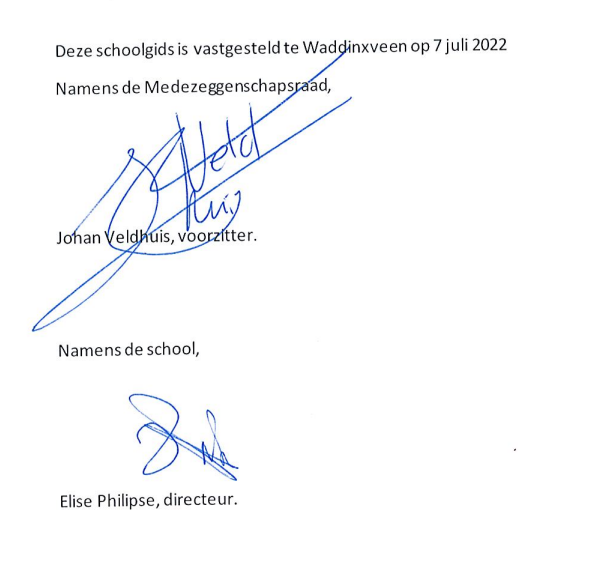                                                      Alle Units                                                     Alle Units                                                     Alle Units                                                     Alle Units                                                     Alle Units  maandagdinsdagwoensdagdonderdag vrijdag  8.25-13.55u 8.25-13.55u8.25-13.55u8.25-13.55u8.25-13.55u